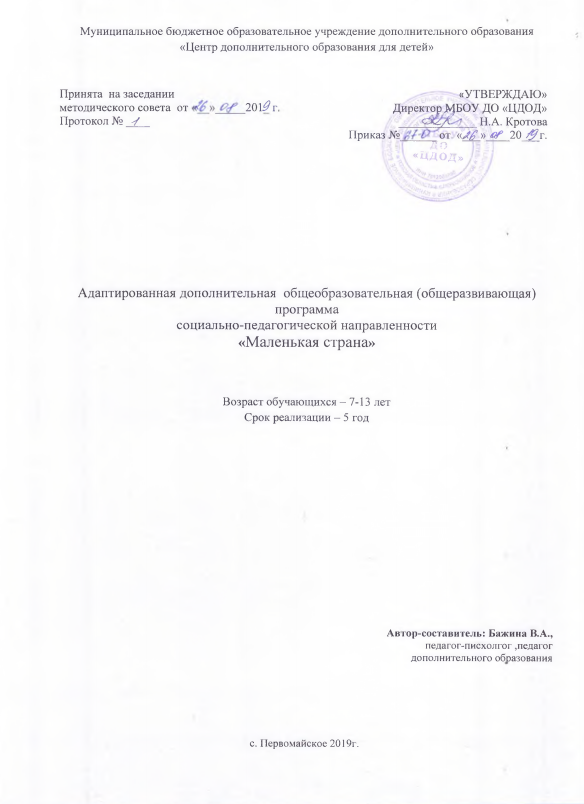 Муниципальное бюджетное образовательное учреждение дополнительного образования«Центр дополнительного образования для детей»Адаптированная дополнительная  общеобразовательная (общеразвивающая) программа социально-педагогической направленности«Маленькая страна»Возраст обучающихся – 7-13 летСрок реализации – 5 годАвтор-составитель: Бажина В.А.,педагог-писхолгог ,педагог дополнительного образованияс. Первомайское 2019г.Пояснительная запискаНа данный момент на территории Первомайского сельского поселения проживают дети с ограниченными возможностями и дети - инвалиды, которые не посещают детские сады, обучающиеся на дому (отклонения в развитии не позволяют полное пребывание таких детей в общеобразовательных и дошкольных учреждениях). Таким образом, дети с малых лет «изолируются» от общества, от социума. Не все дети имеют возможность обучаться в школе, посещать различные кружки и секции. Родители не всегда бывают, компетентны  в вопросах воспитания и обучения детей с ограниченными возможностями. На территории Первомайского сельского поселения проживают 45 детей - инвалидов и 186 детей с ограниченными возможностями.  Для решения данной проблемы была создана данная программа, которая помогла создать среду для пребывания детей - инвалидов и детей с ограниченными возможностями здоровья в образовательном учреждении, где они могут проявить себя, приобрести коммуникативные навыки, раскрыть творческий потенциал.Программа имеет социально-педагогическую направленность.Актуальность и новизна На базе МБОУ ДО «Центра дополнительного образования для детей» (ЦДОД) создали коррекционно - развивающий клуб «Маленькая страна» для детей с ограниченными возможностями здоровья и их родителей. Благодаря созданию клуба в ЦДОД появилась возможность объединить семьи, воспитывающие детей - инвалидов и детей с ограниченными возможностями, где они смогут проявить свои творческие способности, развить коммуникативные навыки, познавательные процессы, обрести новых друзей. Основной метод работы клуба — комплексное сопровождение. Комплексное сопровождение осуществляется междисциплинарной командой педагогов ЦДОД и включает в себя разную коррекционно - развивающую деятельность:Психолого- педагогическое сопровождение (коррекционно- развивающие занятия).Декоративно-прикладное творчество (работа с бумагой и картоном, с природным и бросовым материалом,тестопластика, бисероплетение).Музыкальные занятия, Театральная деятельность,Игровая деятельность.Дети-инвалиды способны заниматься в драматических и танцевальных кружках, спортивных секциях, участвовать в конкурсах и олимпиадах, реализовывать себя в живописи и музыке. При этом дети, имеющие возможности развития за пределами семьи и общеобразовательных учреждений, испытывают меньшее чувство неполноценности, психологического дискомфорта, впоследствии легче интегрируются в общество.Для эффективной деятельности клуба «Маленькая страна» разработана комплексная дополнительная коррекционно - развивающая программа «Маленькая страна», которая рассчитана на возраст детей с 7 до 13 лет. При создании программы учитывались следующие задачи: помочь каждому ребенку осознать значимость своей личности, избавиться от комплекса одиночества через общение со сверстниками, через занятия творческой деятельностью; помочь в преодолении страха, неуверенности в общении, застенчивости, робости, растерянности через положительные эмоции и впечатления; создать творческую атмосферу для реализации детьми своих способностей, расширения кругозора.Нормативные правовые документы, на основе которых разработана дополнительная  адаптированная общеобразовательная общеразвивающая программа:Федеральный Закон от 29.12.2012 № 273-ФЗ «Об образовании в РФ».Постановление Главного государственного санитарного врача РФ от 04.07.2014 № 41 «Об утверждении СанПиН 2.4.4.3172-14 «Санитарно - эпидемиологические требования к устройству, содержанию и организации режима работы образовательных организаций дополнительного образования детей».Письмо Министерства образования и науки РФ от  11.12.2006 г. № 06-1844 «О примерных требованиях к программам дополнительного образования детей».Приказ Министерства образования и науки РФ от 29 августа 2013 г. № 1008    г. Москва «Об утверждении Порядка организации и осуществления образовательной деятельности по дополнительным общеобразовательным программам».Письмо Министерства образования и науки РФ от 18.11.2015 г. № 09-3242 «О направлении информации: методические рекомендации по проектированию дополнительных общеразвивающих программ».Письмо Министерства образования и науки РФ от 29.03.2016 г. № ВК- 641/09 «О направлении информации: методические рекомендации по реализации адаптированных дополнительных общеобразовательных программ».Письмо Министерства образования и науки РФ от 28.04.2017 г. № ВК-1232/09 «О направлении методических рекомендаций по организации независимой оценки качества дополнительного образования детей». Клуб работает под девизом: «Маленькая страна – страна больших возможностей».Характерные недостатки развития детей с ограниченными возможностями здоровья, для которых создана программа:замедленное и ограниченное восприятие;недостатки развития моторики;недостатки речевого развития;недостатки развития мыслительной деятельности;недостаточная по сравнению со здоровыми детьми познавательная активность;пробелы в знаниях и представлениях об окружающем мире, межличностных отношениях;недостатки в развитии личности (неуверенность в себе и неоправданная зависимость от окружающих, низкая коммуникабельность, эгоизм, пессимизм и заниженная или завышенная самооценка, неумение управлять собственным поведением).Данная программа дополнительного образования детей направлена на:создание условий для развития ребенка; развитие мотивации к познанию и творчеству; обеспечение эмоционального благополучия ребенка; приобщение детей к общечеловеческим ценностям; профилактику асоциального поведения; развитие познавательных процессов;укрепление психического и физического здоровья;взаимодействие педагога дополнительного образования с семьей.Цель программы: создание условий для нормализации эмоционального состояния, повышение самооценки, развитие коммуникативных навыков, раскрытие творческого потенциала детей с ограниченными возможностями здоровья путем включения их в разнообразные виды деятельности.Задачи:1. Коррекционно - развивающие:развитие воображения и речевой выразительности;обучение положительному отношению к себе и принятию других людей;развитие навыков снятия психофизического напряжения;повышение уверенности в себе;развитие мимической мускулатуры;формирования понятий о дружбе, добре и взаимопомощи;развитие мелкой моторики, образного- и логического мышления, концентрации внимания и памяти.2. Воспитательные:создание положительного эмоционального настроя, атмосферы принятия и доверия;воспитание у детей культуры общения;воспитание художественного вкуса, эстетического восприятия мира.Интегрированная образовательная деятельность направлена на снижение тревожности детей, повышение уверенности в себе, нормализацию взаимоотношений со сверстниками. 
Виды деятельности: продуктивная, игровая, двигательная. 3.Образовательные:формирование начальных пользовательских навыков;формировать интерес к совместным со сверстниками и педагогом играм и общению, умения слушать и слышать собеседника, работать в группе;пробудить интерес у детей к творческому труду, сформировать у них желание в свободную минуту сделать что-то своими руками;способствовать воспитанию самостоятельности, трудолюбию, аккуратности, терпению.Реализация программы осуществляется через внутреннюю и внешнюю интеграцию.Внутренняя интеграция:Педагоги ЦДОД:Мастерская «Рукодельница» (педагог Глухова А.Б).Кукольный театр( педагог Шатова Т.В).Объединение «Синтез» (Киселева А.А.).Выжигание по фанере «Город мастеров»  (Абрамов В.Г.).Внешняя интеграцияосуществляется  через сетевое взаимодействие с учреждениями образования и культуры:МБОУ Беляйская ООШМБОУ ООШ  п. НовыйМБОУ Сергеевская СОШМБОУ  Первомайская СОШДетская юношеская спортивная школаОтдел социальной защиты населения Районная библиотекаГалерея искусствРайонный краеведческий музейРайонный методический центр народного творчества отдыха и досугаПервомайское телевидениеРайонная газета «Заветы Ильича»Информационная открытость  реализации программы « Маленькая страна» осуществляется через средства массовой информации:Первомайское ТВ.Районная газета «Заветы Ильича».САЙТ МБОУ ДО «ЦДОД»  http://per-cdod.dou.tomsk.ru/ (рубрика « Инклюзивное образование»).ТЕХНОЛОГИИ : на занятиях педагогами применяется личностно-ориентированная технология, которая направлена на обеспечение на коррекционно- развивающих занятиях личностно значимого эмоционального контакта педагогов и занимающихся на основе сотрудничества, сотворчества, мотивации достижения успеха через анализ не только результата, но и процесса его достижения.Направления коррекционно- развивающей деятельности.Психолого- педагогическое сопровождениеСвязующим звеном деятельности  является работа психолога. Цель работы психолога в коррекционно- развивающем клубе “Маленькая страна” - обеспечение психологических условий для развития личностного и творческого потенциала детей. Важные условия достижения цели - организация информационно-диагностического обеспечения педагогического процесса; формирование у детей навыков самосознания, самораскрытия, самоанализа и использование своих психических особенностей и возможностей для обучения и развития; оказание помощи детям, родителям в решении их психологических проблем в рамках ситуации сотрудничества, повышение психологической компетентности педагогов и родителей.В своей деятельности психолог использует следующие формы работы: диагностическая, психоразвивающая и психокоррекционная, психологическое консультирование и психологическое просвещение.Диагностическая деятельность направлена на выявление наиболее важных особенностей поведения и психического состояния детей, которые должны быть учтены в процессе психолого-педагогической работы клуба.Диагностические данные используются при составлении социально-психологического портрета ребенка, при определении путей и форм оказания помощи детям, испытывающим трудности в обучении, общении и психическом самочувствии, при выборе средств и форм психологического сопровождения детей в соответствии с присущими им особенностями обучения и общения.Психоразвивающая деятельность ориентирована на создание социально-психологических условий для целостного психического развития детей. Развивающая работа осуществляется в форме тренингов, развивающих и обучающих встреч.Психокоррекционная работа – в форме групповых и индивидуальных занятий, при этом выбор конкретной формы коррекции зависит от характера проблемы, индивидуальных возрастных особенностей ребенка, его пожеланий.В процессе реализации психокоррекционной и развивающей деятельности используются следующие методы: дискуссии, беседы, арттерапия, библиотерапия, релаксационные техники, игровая деятельность, телесно-ориентированная терапия и визуализация, сказкотерапия и другие методы.Методы психокоррекции1. Психогимнастика – это метод, при котором дети и взрослые проявляют себя и общаются без слов. Психогимнастика включает разнообразные упражнения, направленные на формирование комфортной групповой атмосферы, изменения состояния участников группы, а также на тренировку различных коммуникативных свойств, в первую очередь на повышение чувствительности в восприятии окружающего мира.2.Игротерапия – это игра, как средство адаптации и инструмент психотерапии детей. Игротерапия применяется для воздействия на детей с невротическими расстройствами, эмоциональными нарушениями. Цель игры — помочь ребенку осознать самого себя, свои достоинства и недостатки. Средствами игротерапии может выступать игра ребенка с куклами, лепка, рисование и даже размазывание красок пальцем, дающее освобождающий «выход в мир красок и форм». Применяются и игры с песком, в процессе которых детский душевный конфликт может не только раскрываться, но в той или иной мере разрешаться в фантастическом виде, отражающем динамику бессознательных процессов. 3. Арттерапия – это специализированная форма психотерапии, основанная на искусстве, в первую очередь изобразительной и творческой деятельности.Цели арттерапии. 1. Дать социально приемлемый выход агрессивности и другим негативным чувствам. Работа над рисунками, картинами, скульптурами является безопасным способом выпустить "пар" и разрядить напряжение. 2. Облегчить процесс лечения. Неосознаваемые внутренние конфликты и переживания часто бывает легче выразить с помощью зрительных образов, чем высказать их в процессе вербальной коррекции. Невербальное общение легче ускользает от "цензуры" сознания. 3. Получить материал для интерпретации и диагностических заключений. Продукты художественного творчества относительно долговечны, и клиент не может отрицать факт их существования. Содержание и стиль художественных работ дают возможность получить информацию о клиенте, который может помогать в интерпретации своих произведений.4. Проработать мысли и чувства, которые клиент привык подавлять. Иногда невербальные средства являются единственно возможными для выражения и прояснения сильных переживаний и убеждений. 5. Наладить отношения между психологом и клиентом. Совместное участие в художественной деятельности может способствовать созданию отношений эмпатии и взаимного принятия. 6. Развить чувство внутреннего контроля. Работа над рисунками, картинами или лепка предусматривают упорядочивание цвета и форм.7. Сконцентрировать внимание на ощущениях и чувствах. Занятия изобразительным искусством создают богатые возможности для экспериментирования с кинестетическими и зрительными ощущениями и развития способности к их восприятию. 8. Развить художественные способности и повысить самооценку. Побочным продуктом арттерапии является чувство удовлетворения, которое возникает в результате выявления скрытых талантов и их развития.4.Музыкотерапия - Лечение посредством музыки получило название музыкотерапии. Музыкотерапия — это психотерапевтический метод, основанный на целительном воздействии музыки на психологическое состояние человека. Преимуществом данного вида лечения является комплексное воздействие на организм посредством слухового, биорезонансного, вибротактильного факторов.5.Сказкотерапия - это не только общение со своей собственной личностью, но и контакт с личностями других людей, так как сказочная метафора является эффективным способом выстраивания коммуникации между людьми. Этот метод идеально подходит как для детской терапии (деток от 4-х лет), так и для решения вопросов межличностных отношений в разных сферах жизни. Сказкотерапевтические сессии позволяют также работать с ситуациями, о которых клиент не хочет / неможет говорить открыто. Уникальность этого метода психотерапии в том, что клиент находится в магическом, творческом, сказочном пространстве, что позволяет клиенту выйти за рамки своего обычного восприятия и легко обнаружить неожиданные пути решения тех проблем, с которыми он обращается к терапевту. Сказкотерапия является удивительным волшебным "зеркалом", в котором преображенный внутренний и внешний мир отражается в гармонии и уникальности.Методы отслеживания результатовМетод диагностики;метод тестирования;метод наблюдения;анализ  рисунков;анализ упражнений.Предполагаемый результатПо реализации дополнительной коррекционно - развивающей программы развития «Маленькая страна» будут достигнуты следующие результаты:разовьются способности к самореализации в социуме, уверенность в себе;расширится среда общения;осуществится подготовка к самостоятельной и ответственной деятельности в различных сферах;произойдет знакомство с различными формами организации позитивного развивающего досуга;обеспечится формирование способности к саморегуляции своего физического и психического состояния;повысится уровень познавательных процессов (внимание, память, моторика, логическое мышление и т.д.).Условия реализацииПрограмма реализуется на базе  клуба «Маленькая страна»  Первомайского ЦДОД.В объединение обучаются 5 групп детей в возрасте от 7 до 13 лет, три группы  из ближайших населенных пунктах (с. Сергеево, п. Беляй, п. Новый), для этого осуществлен организованный подвоз детей. Две группы из с. Первомайское. Занятия проводятся 1 раз в неделю по 3 часа. Каждая группа обучающихся делятся на 2-подгруппы с одинаковым количеством детей. Из них 1,5 часа каждой подгруппы отводится на коррекционно- развивающие  занятия (педагог Бажина В.А)  и 1.5 ч. на занятие декоративно- прикладного творчества(ДПТ)  (с привлеченными педагогами ЦДОД ). Затем подгруппы меняются местами.Занятия по коррекционно- развивающей деятельности рассчитаны на 5 лет обучения, а занятие по ДПТ на один год обучения.  Ежегодно дети меняют вид осваиваемой деятельности, что позволяет им освоить несколько видов ДПТ.Количество детей в группе 8 – 10 человек ( в подгруппе 4 – 5 ч); обучающиеся формируются в группы с учетом возрастных, индивидуальных особенностей. Допускается разница в возрасте от одного до четырех лет.Продолжительность занятий от 25- 40 минут с перерывами 10 минут;Формы организации деятельности:Мелкогрупповая форма занятий позволяет преподавателю построить процесс обучения в соответствии с принципами дифференцированного и индивидуального подходов. Педагог может также в процессе занятия организовывать учащихся в небольшие группы по 2-3 человека, чтобы они имели возможность работать совместно, объединяя свои усилия в творческом процессе.Занятия проводятся в мелкогрупповой форме, численность в группе - от 5 до 7 человек. Мелкогрупповая форма занятий позволяет преподавателю построить процесс обучения в соответствии с принципами дифференцированного и индивидуального подходов. Педагог может также в процессе занятия организовывать учащихся в небольшие группы по 2-3 человека, чтобы они имели возможность работать совместно, объединяя свои усилия в творческом процессе.Как правило, выделяют следующие группы форм организации обучения:- по количеству детей, участвующих в занятии – групповая, индивидуально-групповая;- по особенностям коммуникативного взаимодействия педагога и детей – практикум, конкурс творческих работ;- по дидактической цели — вводное занятие по изучению нового материала; занятие по применению и совершенствованию знаний, учений и навыков; комбинированное занятие; занятие по обобщению и систематизации знаний, умений и навыков; занятие контроля и коррекции знаний, умений и навыков.Режим занятийВ связи с определенными особенностями в развитии данной категории детей, одна группа разделяется на 2-подгруппы и количество часов (108.) делится на подгруппы по 54 часа на каждую. 1,5 часа каждой подгруппы отводится на коррекционно- развивающие  занятия(КРЗ)  и 1.5 ч. на занятие декоративно - прикладного творчества (ДПТ).Формы подведения итогов реализации  адаптированной дополнительной общеобразовательной общеразвивающей программыВыставки (мир без границ, волшебник -новый год, символ года, новогодние фантазии, выставка ,посвященная декаде инвалидов);фестивали (районное мероприятие,посвященное декаде- инвалидов «Подари тепло своих сердец», районный фестиваль «Преодолей себя», районной мероприятие «От сердца к сердцу»;соревнования (Мама, папа, я – спортивная семья, «Веселые старты»;отчетный творческий концерт «Мы вместе».Основные методы работыКоррекционно- развивающие упражнения;методы психокоррекции (арттерапия, сказкотерапия, игротерапия).групповая работа;диагностика;наблюдение.Учебный планНаправленность социально- педагогическаяНазвание объединения  Коррекционно- развивающий клуб «Маленькая страна»Название программы  Комплексная дополнительная коррекционно - развивающая программа «Маленькая страна»Программа включает себя 5 разделов по видам занятий :Коррекционно- развивающие занятияДекоративно прикладное творчество(ДПТ) – бисероплетениеДПТ – ТестопластикаХудожественно- эстетическокой направленности - Кукольный театрДПТ – Город мастеров (работа с деревом)Методическое обеспечениеПроблемы оказания эффективной коррекционно - развивающей  помощи детям – инвалидам и детям с ограниченными возможностями в настоящее время является актуальной проблемой. Педагогами коррекционно - развивающего клуба «Маленькая страна» разработана гибкая структура проведения занятий с учетом возрастных особенностей детей и степени выраженности дефекта. Занятия строятся на основе принципов интегрирования (театрально- музыкальная, игровая деятельность, бисероплетение, тестопластика и психологическое сопровождение).Структура занятий гибкая, она включает в себя развивающий, познавательный, коррекционный материал. Предполагается, что в процессе занятий у детей разовьются коммуникативные качества, обогатиться эмоциональный опыт, активизируется логическое мышление, разовьется мелкая и двигательная моторика, проявятся творческие способности.В ходе занятий педагоги применяют различные методы обучения:Словесный (беседы, устное изложение материала и т.д.);наглядный (показ видеоматериалов, иллюстраций, наблюдение, показ (исполнение) педагогом, работа по образцу и др.);практический (тренинг, упражнения, лабораторные работы и др.)Техническое оснащение:На занятиях педагогами используется техническое оснащение:коррекционно- развивающее оборудование:Детский игровой мат «Сенсорная полянка», сенсорный мяч, сенсорная тропа, сенсорное панно «Веселый осьминог» ,сенсорное панно  «Фрукты- овощи» ,сенсорное панно «Ромашка» ,сенсорное панно «Умелые ручки» ,сенсорное панно «Домашние и дикие животные»Двусторонняя тактильная панель «Елочка» ,двусторонняя тактильная панель «Звездочка», мягкая тактильная панель, тактильная дорожкаДидактический материал: домино «Животные» ,домино «Геометрические фигуры», домино «Фрукты – ягоды» ,домино домашние животные, Автомобильный конструктор, Геометрические бусы, Лабиринт логический «Цветок».Сухой бассейнКоординационная дорожка «Зигзаг»Мостик полуовальный с вырезомБеговая дорожка детская Велотренажер детскийСтол для рисования пескомМузыкальное оборудование: музыкальный центр, стучалки, микрофон, микшерный пульт.На каждом занятии применяются различные методы эмоциональной мотивации (звездочка, рукопожатие всего коллектива, цветные шары и т.д.)Во время проведения занятий каждые 20 минут педагоги устраивают веселую переменку (3-5 минут). Динамическая пауза, проводимая на занятиях, не только развивает двигательную сферу ребёнка, но и способствует развитию умения выполнять несколько различных заданий одновременно.Раз в четверть педагоги проводят промежуточную диагностику  в виде выставок, концертных номеров, презентации творческих работ, тестовые задания, диагностики и т.д.)Для расширения кругозора, повышения любознательности и интереса ребят из коррекционно- развивающего клуба используются ресурсы социокультурной среды села Первомайского ( галерея искусств, центральная библиотека, краеведческий музей, ДЮСШ, РМЦНТ иОД)Наглядным пособием служат информационные компьютерные технологии (игры на развитие внимание, памяти, логического мышления и т.д.). Беговая детская дорожка, велотренажер детский, координационная дорожка развивают координацию и моторику движения.Для занятий используется просторное, светлое помещение, отвечающее санитарно- гигиеническим нормам. Создана в кабинете образовательная – развивающая среда(название клуба, девиз, эмблема, наша песня, результаты деятельности, поздравления с днем рождения и т.д.)Учебное оборудование кабинета включает круглый стол для занятий, магнитофон для релаксационной музыки, детское игровое  и развивающее оборудование.I . Коррекционно-развивающие занятияУчебно- тематический план первого года обученияСодержание программы на первый год обученияДиагностическое исследование на познавательные процессы ( 2 ч).Знакомство с группой. Познакомить и заинтересовать детей для дальнейшей совместной деятельности. Дать уверенности в своих силах, творческих способностях – 7 часов ( 1 ч. – теория, 6 ч.- практика).Беседа «Правило знакомства»«Игра «Клубочек»«Игра «Будь внимательным»Упражнение «Снежный ком»Упражнение «Дерево друзей»Упражнение «Нарисуем имя»Рефлексия «Солнечный зайчик»Проведение занятия «Кто я?». Дать возможность  ребенку почувствовать уверенность в своих силах, творческих способностях.Беседа «Что такое личность» - 7 часов (1ч. – теория, 6ч. – практика).Игра «Кто я?»Игра «На что похоже мое настроение»Игра «Аплодисменты»Упражнение «Рисуем автопортрет»Игра «О хорошем расскажи»Игра «Назови друга»Рефлексия «Цветок».Проведение занятий на развитие навыков общения – 10 часов (1 ч.- теория, 9ч. – практика).Беседа «Что такое общение»Упражнение «Испорченный телефон»Упражнение «Спина к спине»Игра «Пересказ текста»Упражнение «Азбука добрых слов»Упражнение «Цвет моего настроения»Рефлексия «Возьми вишню»Занятия на развитие познавательных процессов. Развить у ребенка логическое мышление, внимание, слуховую и зрительную память, моторику и т.д. – 20 часов.Упражнение «Зачеркни»Игра «Отвечай быстро»Упражнение «Слушай хлопки»Игра «По парам»Упражнение «Соедини точки»Игра «Кто точнее нарисует»Игра «Найди ошибку»Рефлексия «Воздушный шар»Проведения занятий о дружбе. Развить у  детей чувство единства, сплоченности, научить действовать детей согласованно в команде – 10 часов ( 1 ч.- теория, 9ч. – практика).Беседа «Понятие   - что такое дружба»Игра «Ладушки»Упражнение «Подарок»Упражнение «Комплименты»Упражнение «Улыбка по почте»Рефлексия «Распустившийся цветок»Проведение  занятий на эмоции. Познакомить детей с эмоциями, расширить представления детей об отрицательных и положительных эмоциях – 14 часов (1ч.- теория, 13 ч.- практика).Беседа «Что такое – эмоции. Когда и как люди проявляют эмоции»Разминка «Снежок»Игра «Морщинки»Упражнение «Зеркало»Игра «Азбука настроения»Рефлексия «Доброе животное»Проведение занятий на  развитие коммуникабельных способностей.Выявить индивидуально – типические проявления недостаточно развитой сферы общения у детей группы детского сада, проследить их взаимосвязь с реальными достижениями ребёнка, положением в группе, взаимоотношения со сверстниками и взрослыми – 14 часов.Игра «Цветок растет»Игра «Закончи предложения»Упражнение «Слушаем себя»Упражнение « Страна клякс»Игра «Верю, не верю»Упражнение «Завершение упражнения»Рефлексия «Подснежник».Проведение занятий на эмоционально- волевую сферу.Развивать способности к определению эмоционального состояния своего и окружающих ; корректировать поведение и эмоциональное состояние с помощью психогимнастических упражнений и ролевых игр – 14 часов.Упражнения «Не сердись, улыбнись»Игра «Прислушайся к своему настроению»Игра «Посмотри, угадай, настроение называй»Игра «Возьми и передай»Упражнение «Настроение и походка»Упражнение «Встаньте все те, кто…»Упражнение «Подарок на всех»Рефлексия «Подари улыбку другу»Заключительное занятие – 10 часов. Воспитательные и профилактические мероприятия (по отдельному плану).Учебно- тематический план второй года обученияСодержание программы второго года обученияДиагностическое исследование на познавательные процессы  ( 2 ч). Вспомнить пройденный материал, правила поведения в группе, технику безопасности – 7 часов ( 1 ч. – теория, 6 ч.- практика).Беседа «А у нас в клубе…»Игра «Клубочек»Игра «Вспомни имя»Упражнение «Колпак мой треугольный»Упражнение «Дерево друзей»Упражнение «Как я провел лето»Рефлексия «Солнечный зайчик»3. Проведение занятия  на развитие моторики.  Сформировать мелкую моторику, способность воспринимать правильность артикуляции букв, способность воспринимать и воспроизводить схему написания слов.Беседа - рассказ «Наши руки не для скуки» - 7 часов (1ч. – теория, 6ч. – практика).Игра «Слушай хлопки?»Упражнение  «Проведи животных до их домика»Упражнение «Соедини точки»Пальчиковый  игротренингУпражнение «Рисуем ладошку»Игра «О хорошем расскажи»Пальчиковая гимнастикаРефлексия «Цветок».4.Проведение занятий на развитие навыков общения. Сформировать навыки общения в группе, научить сопереживать как успехам так и неудачам друг друга – 10 часов (1 ч.- теория, 9ч. – практика).Беседа «Что такое общение»Упражнение «Мой друг»Упражнение «Нарисуй портрет друга»Игра «Послушный мячик»Упражнение «Азбука добрых слов»Упражнение «Узнай, кто это? »Упражнение «Взаимоотношения»Рефлексия «Ладонь в ладонь»5.Занятия на развитие познавательных процессов. Развить у ребенка логическое мышление, внимание, слуховую и зрительную память,  и т.д. – (20 часов).Упражнение «Клубочек»Упражнение «Счетные палочки»Игра «Найди фигуру»Упражнение «Разноцветные бусы»Игра «Кто что делает»Упражнение «Собери цветок»Игра «Составление предложений»Игра «Исключение лишнего»Рефлексия «Сон на берегу моря»6.Проведения занятий о дружбе. Развить у  детей чувство единства, сплоченности, научить действовать детей согласованно в команде – 10 часов ( 1 ч.- теория, 9ч. – практика).Беседа «Дружба крепкая»Разминка «Песни о дружбе»Упражнение «Как люди»Упражнение «Комплименты»Упражнение «Улыбка по почте»Игра «Слепой и поводырь»Упражнение «Умение передать информацию»Рефлексия «Распустившийся цветок»7.Проведение  занятий на эмоции. Познакомить детей с эмоциями, расширить представления детей об отрицательных и положительных эмоциях – 14 часов (1ч.- теория, 13 ч.- практика). Беседа «Что такое – эмоции. Когда и как люди проявляют эмоции»Разминка «Снежок»Игра «Золушка»Упражнение «Лото настроений»Игра «Испорченный телевизор»Упражнение «Угадай эмоцию»Упражнение «Что было бы, если бы…»Рефлексия «Доброе животное»Проведение занятий на  развитие коммуникабельных способностей. Выявить индивидуально – типические проявления недостаточно развитой сферы общения у детей группы детского сада, проследить их взаимосвязь с реальными достижениями ребёнка, положением в группе, взаимоотношения со сверстниками и взрослыми – 14 часов.Игра «Цветок растет»Игра «Сделай то, что я скажу»Упражнение «Поиск общего»Упражнение « Взаимоотношения»Игра «Рыбалка»Упражнение «Поем вместе»Игра «Небоскреб»Рефлексия «Рифы».Проведение занятий на эмоционально- волевую сферу. Развивать способности к определению эмоционального состояния своего и окружающих ; корректировать поведение и эмоциональное состояние с помощью психогимнастических упражнений и ролевых игр – 14 часов.Упражнения «Все спят»Упражнение «Рисуем пластилином»Рассказ « Как Ваня и Катя башню строили»Игра «Уходи злость, уходи»Упражнение «Рисунок по кругу»Упражнение «Скажи стоп»Упражнение «На сколько вы уверенны»Упражнение «Движение»Рефлексия «Волшебный сон»Заключительное занятие – 10 часов.Воспитательные и профилактические мероприятия (по отдельному плану).Учебно- тематический план третьего года обученияСодержание программы третьего года обученияДиагностическое исследование на познавательные процессы ( 2 ч)Вспомнить пройденный материал, правила поведения в группе, технику безопасности – 7 часов (1ч. – теория, 6ч.- практика)Беседа «А мы в клубе…»Игра «Назови соседа»Упражнение «Привет»Игра «Солнышко»Упражнения «Колпак мой треугольный»Упражнения «Нарисуем имя»Упражнения «Как я провел лето»Рефлексия «Перышко»Цикл занятий на развитие учебной  мотивацииУпражнение «Позитивные мысли»Упражнение «Школьные дела»Упражнение « Пожелания»Упражнения «Первое впечатление»Упражнения «Комплименты»Упражнения « Атомы»Упражнения «Формула удачи»Упражнения « Хочу, могу, уме.»Рефлексия «Я сегодня…»Цикл занятий на развитие мелкой моторики – 7 часов (7ч. – практика)Упражнение «Светит солнце»Упражнение «Рисуем пластилином»Упражнения «Графический диктант»Пальчиковый игротренингУпражнения «Рисование различными материалами: ручкой, восковыми карандашами, красками, мелом)Упражнения «Дорожки»Упражнения «Обведи трафарет»Упражнения «Заштрихуй цветок»Рефлексия «Воздушный шарик»Цикл  занятий на развитие памяти – 10 часов (10ч. – практика)Упражнение «Дама сдавала багаж»Упражнения «Запомни и нарисуй»Упражнение «Веселые таблицы»Игра  «Слушай все запоминай – на вопросы отвечай»Игра «Посмотри на картинку, а запомни слово»Упражнение «Расставь точки»Упражнение «Пересказ»Упражнение «Печатная машинка»Рефлексия «Сегодня на занятии…»Цикл занятий на развитие словесно - логического мышления- 10 часов (1-ч.- практика)Упражнение «Шаги»Упражнение» Разложи фигуры»Игра «Пары слов»Упражнение «Что сначала, что потом»Упражнение «Нарисуй фигуру»Упражнение «Повтори цифры»Упражнение «Узнай предмет»Игра «Четыре стихии»Упражнение «Найди слова»Рефлексия «Улыбка»Цикл занятий на развитие речи – 10 часов (10ч. – практика)Беседа «Что такое речь?»Игра «Доскажи словечко»Упражнение «Отвечай – кА»Упражнение «Закончи предложение»Игра « Я знаю»Упражнение «Сочиняем рассказ»Игра «Говори по сигналу»Рефлексия «Перышко»Цикл занятий на развитие коммуникативных навыков и социальной адаптации – 14 часов (14 ч. – практика)Упражнение «Имя шепчет ветерок»Упражнение «Скажи соседу добрые слова»Упражнение «Я никогда не……»Игра «Я возьму с собой в поход»Упражнение «Аплодисменты по кругу»Игра «Тропинка дружбы»Упражнение «Про себя самого»Упражнение «Единство»Рефлексия «Шалтай – Балтай»Цикл занятий на эмоционально- волевую сферу – 14 часов (14ч. – практика)Упражнение  «Радуга настроения»Упражнение « Не сердись – улыбнись»Игра «Посмотри, угадай, настроение узнавай»Игра «Угадай кого не стало»Упражнение «Настроение и походка»Игра «Найди веселую картинку»Упражнение «Танцы зверят»Упражнение «Представь себе»Рефлексия «Солнечный зайчик»Цикл занятий на развитие внимания – 14 часов ( 14ч. – практика)Игра «Вопрос – ответ»Игра «Быстрая реакция»Упражнение  «Географический диктант. Паучок»Упражнение «Найди 10 отличий»Игра «Кто больше запомнит»Упражнение «Запомни цифры»Упражнение «Назови три предмета»Игра «Назови предметы одним словом»Рефлексия «Аплодисменты»Заключительное занятие – 13 часов (13 ч. – практика)Упражнение «Снежный ком»Упражнение «Я приветствую тебя друг»Упражнение «дама сдавала багаж»Игра «Купили ежику сапожки»Игра «Нос, ухо, потолок»Упражнение «Настроение»Упражнение «Дружба крепкая»Игра «Клубочек»Рефлексия «Солнечный зайчик»Учебно- тематический план четвертого года обученияСодержание программы четвертого года обученияДиагностическое исследование на познавательные процессы (2ч.)Вспомнить пройденный материал, правила поведения в группе, технику безопасности – 7 часов (1ч. – теория, 6ч. – практика)Беседа «А мы в клубе…»Игра «Паровозик»Упражнение «Угадай	 по описанию»Игра «Солнышко»Упражнение «Дерево друзей»Упражнение «Присядьте тот, кто…»Упражнение «Приветствие в парах»Рефлексия «Солнечный зайчик»Цикл занятий «Кто Я?» - 7 часов )1ч. – теория, 6 ч. – практика)Упражнение «Мое лучшее качество»Упражнение «Имя, качество, движенье»Игра «Аплодисменты»Упражнение «А вы обо мне не знали…»Рефлексия «Возьми вишню»Цикл занятий на развитие речи – 7 часов (7ч. – практика)Упражнение «Назови слова»Игра «Хлоп – хлоп»Упражнение «Играем со словом»Игра «Путаница»Упражнение «Придумай новое слово»Упражнение «Длиннее – короче»Упражнение «Игра в слова»Рефлексия» Воздушный шарик»Цикл занятий «Я и мой внутренний мир» - 10 часов (10ч. – практика)Упражнение «Улыбка»Упражнение «Кувшин моего внутреннего мира»Упражнение «Мой внутренний мир – это…»Игра «Камушек»Упражнение «Какой Я?»Упражнение «Листки на спине»Рефлексия «Сегодня на занятии…»Цикл занятий «Я и мир вокруг» - 10 часов (10ч. – практика)Упражнение «Имя – хлопок»Упражнение «Мое настроение…»Упражнение «Цветок толерантности»Игра «Волшебная ладошка»Упражнение «Если бы мы были художниками»Рефлексия «Улыбка»Цикл  занятий на развитие слуховой памяти – 10 часов (10ч. – практика)Упражнение «Я беру с собой в поход»Упражнение «Веселые картинки»Упражнение «Убери лишнее слово»Игра «Слушай и рисуй»Упражнение « Прогулка в картинках»Игра « Я фотоаппарат»Упражнение «Я положил в мешок»Рефлексия «Мой цвет»Цикл занятий на развитие коммуникативных навыков и социальной адаптации – 14 часов (14 ч. – практика)Упражнение «Имя шепчет ветерок»Упражнение «Скажи соседу добрые слова»Упражнение «Я никогда не…»Игра !Я возьму с собой в поход…»Упражнение «Аплодисменты по кругу»Игра «Тропинка дружбы»Упражнение «Про себя самого»Упражнение «Единство»Рефлексия «Шалтай – Балтай»Цикл занятий на эмоционально- волевую сферу – 14 часов (14 ч. – практика)Упражнение  «Радуга настроения»Упражнение « Не сердись – улыбнись»Игра «Посмотри, угадай, настроение узнавай»Игра «Угадай кого не стало»Упражнение «Настроение и походка»Игра «Найди веселую картинку»Упражнение «Танцы зверят»Упражнение «Представь себе»Рефлексия «Солнечный зайчик»Цикл занятий на развитие творческого мышления – 14 часов (14ч. – практика)Упражнение «Три краски»Игра «Чернильные пятна»Упражнение «Нарисуй с помощью фигур»Упражнение «Придумай сказку»Игра «Волшебные очки»Упражнение «Волшебный карандаш»Рефлексия «Аплодисменты»Заключительное занятие – 13 часов (13 ч. – практика)Упражнение «Снежный ком»Упражнение «Я приветствую тебя друг»Игра «Солнышко»Упражнение «Мое лучшее качество»Упражнение «Поиск общих слов»Игра «К счастью, к сожалению»Упражнение «Творческое озарение»Упражнение «Разговор по телефону.Коррекционно- развивающий клуб «Маленькая страна»Педагог доп. образования Бажина В.А.Календарно - учебный график на первое полугодие 2019 – 2020 учебный год1 – группа ( п. Новый)Коррекционно- развивающий клуб «Маленькая страна»Педагог доп.образования Бажина В.А.Календарно- учебный график  на первое полугодие  2019 – 2020 учебный год2 группа (п. Беляй)Коррекционно- развивающий клуб «Маленькая страна»Педагог доп.образования Бажина В.А.Календарно- учебный график  на первое полугодие  2019 – 2020 учебный год3  – группа ( с. Сергеево)Коррекционно- развивающий клуб «Маленькая страна»Педагог доп.образования Бажина В.А.Календарно- учебный график  на первое полугодие 2019 – 2020 учебный год4 группа (с. Первомайское)Коррекционно- развивающий клуб «Маленькая страна»Педагог доп.образования Бажина В.А.Календарно- учебный график на второе полугодие 2019 – 2020 учебный годГруппа № 1 ( п. Новый)Коррекционно- развивающий клуб «Маленькая страна»Педагог доп.образования Бажина В.А.Календарно- учебный график   на второе полугодие 2019 – 2020 учебный год2 группа (п. Беляй)Коррекционно- развивающий клуб «Маленькая страна»Педагог доп.образования Бажина В.А.Календарно- учебный график  на второе полугодие 2019 – 2020 учебный год3 группа (с. Сергеево)Коррекционно- развивающий клуб «Маленькая страна»Педагог доп.образования Бажина В.А.Календарно- учебный график   на второе полугодие 2019 – 2020 учебный год4 группа (с. Первомайское)Коррекционно- развивающий клуб «Маленькая страна»Педагог доп.образования Бажина В.А.Календарно- учебный график  на второе полугодие 2019 – 2020 учебный год5 группа (с. Первомайское)II.Декоративно- прикладное творчество2.1.БисероплетениеДанная коррекционно - развивающая программа рассчитана на работу с разновозрастными детьми с различными видами заболеваний. Актуальность деятельности в том: Предполагаемые упражнения и техники применимы детям разного возраста с различными заболеваниями помогают развивать у них внимание и память, приучают к аккуратности, настойчивости, терпению, развивают мелкую моторику рук. Что очень важно для ребят страдающих дефектами речи (дизартрия, заикание).   Ручной труд  оказывает благоприятное влияние на развитие интеллекта, психологических функций ребёнка в целом. Кропотливый труд вырабатывает у детей трудолюбие, фантазию, вкус. И одним из видов такой трудовой деятельности является  бисероплетение.Актуальность программы по бисероплетению - в создании условий для развития личности ребенка, развитии мотивации к познанию и творчеству, приобщении к общечеловеческим ценностям, для социального и культурного самоопределения, творческой самореализации личности ребенка, укреплении психического и физического здоровья детей, взаимодействии педагога дополнительного образования с семьей.Занятия по бисероплетение успокаивают, развивают воображение, учат сосредоточенности и усердию, развивают мелкую моторику, координацию движений, гибкость пальцев, что напрямую связано с речевым и умственным развитием.Рассматривая цветы, бусы, браслеты, сплетенные из бисера, дети загораются желанием сплести такие украшения куклам, себе, маме. Бисер привлекает детей и яркостью красок, и разнообразием форм и размеров, и простотой выполнения самых причудливых изделий.Умение сделать что-нибудь самому, позволяет ребенку чувствовать себя увереннее, избавляет от ощущения беспомощности в окружающем его мире взрослых. Цель: коррекция моторики, образного и логического мышления и внимания посредством занятий  декоративно- прикладным творчеством (бисероплетение)Задачи:Образовательные:Научить  детей основам бисероплетения;Обогащать речь детей, расширять словарный запас;Способствовать воспитанию самостоятельности, трудолюбию, аккуратности, терпению.Воспитательные:Формировать положительно – эмоциональное восприятие окружающего мира;Воспитывать художественный вкус, интерес к прошлому и настоящему своей культуры; развивать творческую самостоятельность, вызвать желание фантазировать.Развивающие:Учить детей самостоятельно рассказывать и показывать процесс изготовления изделия;правильно, аккуратно и самостоятельно оформлять изделия.развитие любознательности, художественного вкуса, интереса к творчеству.Коррекционные:Помочь ребёнку в развитии:сенсорики, моторики, восприятия;фантазии и креативном мышлении;восприятии сочетаемости цветов .Адаптационная:Помочь ребёнку адаптироваться к окружающему его миру;Преодолеть социальную отчуждённость и научить взаимоотношениям с коллективом.Методы отслеживания^Наблюдение за детьми;рассказ, беседа, дискуссия;работа с книгой, просмотр журналов, книг, фотографий;наблюдение за детьми;тестирование уровня мотивации и ценностных ориентаций.Ожидаемые результаты:В результате работы бисероплетению в конце обучения у детей- инвалидов и детей с ОВЗПовысится:чувство ответственности, самостоятельности, трудолюбия;уровень познавательной активности ( внимания, моторики, восприятия);уверенность в себе;приобретается навык самостоятельной работы;Учебно- тематический план первого года обученияСодержание программы.1.Вводное занятие – 1,5 ч.Цели, задачи и содержание программы обучения. Показ изделий. Правила техники безопасности и личной гигиены при работе. Введение в программу. 2. Тема: Основные приёмы бисероплетения – 16,5 часов (теория – 2,5 часа, практика – 16 часов).2.1. Способ низания  - 3 часа (теория – 0,5 часа, практика – 2,5 часа) Теория. Знакомство с основами бисероплетения. Способ низания.   Практика. Изготовление бабочки – мотылька.2.2. Способы параллельного плетения – 9 часов ( теория -1 час, практика – 8 часов).Теория. Знакомство с приёмом параллельного низания.Закрепление приёма параллельного низания. Практика. Изготовление  цветов первоцветов (изготовление лепестков).  Практика. Изготовление серцевинок  и зелёных листьев для цветка, формирование стебля.2.3. Знакомство с плоскостными плетениями – 9 часов (теория – 1 час, практика – 8 часов) Теория. Способ плоскостного параллельного плетения. Общие сведения о приёмах параллельного плетения. Приёмы увеличения или уменьшения изделия. Способы параллельного плетения. Практика. Изготовление плоского жука. (Божья коровка). Практика. Изготовление плоскостного изделия оса (муха). Практика. Изготовление плоскостного изделия ящерица.Практика. Изготовление новогодних украшений из бисера (снежинка, дед Мороз, Снегурочка, ёлка, символ года (на выбор).2.4. Объёмные изделия – 3 часа (теория – 0,5 часа, практика – 2,5 часа)Теория. Знакомство с объёмными изделиями. Декоративные и технологические особенности объёмного плетения.Практика.  Изготовление паучка при помощи бусин и бисера.Практика. Изготовление гусеницы из больших и мелких бисерин.3. Основы композиции – 1,5 ч. (теория – 0,5 часа, практика – 1 час)Теория. Обобщение полученных знаний, умений, навыков.Практика. Изготовление поляны из сделанных ранее изделий ( составление композиции,  оформление поделки)Выполнение не сложных картин.Подготовка изделий для выставки. 4. Приклеивание бисера – 3 часа (теория - 0,5 часа, практика – 2,5 часа)Теория.Приклеивание бисера. Приёмы приклеивания бисера к плоским поверхностям. Особенности выполнения данной техники.Практика. Знакомство с приёмом приклеивания бисера к плоскостям, техника безопасности при работе с клеем. Выполнение не сложных картин при помощи данной техники.5. Украшения – 3 часа (теория – 0,5 часа, практика – 2,5 часа)Теория. Определить, что относится к украшениям. Понятие бусы, серёжки, браслет. Область применения. Примеры изготовления украшений.Практика. Изготовление украшений по предложенным образцам.6. Заключительное занятие – 1,5 часа (теория – 0,5 часа, практика – 1 час)Мониторинг результата «Основные приёмы плетения». Подведение итогов. Награждение. Оформление выставки творческих работ.Коррекционно-развивающий клуб «Маленькая страна»«Бисероплетение»Педагог доп. образования Глухова А. Б.Календарно-учебный график на первое полугодие  2019 – 2020 учебный год.5 - я группа (с. Первомайское)Коррекционно-развивающий клуб «Маленькая страна»«Бисероплетение»Педагог доп. образования Глухова А. Б.Календарно-учебный график на второе полугодие  2019 – 2020 учебный год.5 - я группа (с. Первомайское) 2.2.ТестопластикаТестопластика – это лепка из соленого теста.Учёными доказано, лепка из теста развивает логическое мышление, связную речь, память и внимание, тесно связано с развитием мелкой моторики и координации движений пальцев рук. Уровень развития мелкой моторики – один из показателей интеллектуальной готовности к школьному обучению. Движения рук имеют большое значение для овладения письмом. Если скорость движения пальцев замедленна, то нарушается и точность движений. В таких случаях дети стараются избегать ситуаций, в которых чувствуют свою не успешность. Цель:формирование системы работы по тестопластике, развитие элементарных навыков и умений, усвоение знаний о разнообразных материалах, используемых в тестопластике.Раскрытие интеллектуальных и творческих способностей через развитие памяти, мышления, внимания, волевых процессов, умение планировать свою деятельность, предвидеть результат.Задачи:Образовательные:Пробудить интерес у детей к творческому труду, сформировать у них желание в свободную минуту сделать что-то своими руками;обучить детей работать с соленым тестом: замешивать, сушить, раскрашивать, экономно использовать, хранить;научить правильным способам выполнения приемов лепки и умение наблюдать, выделять главное, существенное.Воспитательные:Воспитать усидчивость, упорство, стремление доводить начатое дело до конца;приучить к аккуратности в работе, сформировать стремление поддерживать порядок на рабочем месте;сформировать умение работать в коллективе.воспитывать ценностное отношение к человеку, его культуре, труду. Развивающие:Развить самостоятельность, аккуратность;сформировать потребность в саморазвитии;формировать художественный вкус, учит видеть и понимать прекрасное в окружающей нас жизниКоррекционные:Развить:мелкую моторику;концентрацию внимания;образное и  логическое мышление. наблюдательность; творческое воображение, фантазию.Методы отслеживанияБеседа, рассказ;объяснение, пояснение;рассматривание наглядных пособий (картины, рисунки, фотографии, скульптурные изделия);Ожидаемые результатыОсвоение детьми техники «Тестопластика» в соответствии с возрастными и психофизиологическими особенностями;развитие моторики, памяти, внимания;сформируется усидчивость, упорство в работе;сформируется потребность в саморазвитии;оценивать свою работу и работы своих товарищей.Учебно- тематический план первый года обученияКалендарно  учебный графикна 1 полугодие 2019-2020 учебного года «Когда творим мы чудеса»Группа № 5 Педагог Киселёва А.А.Календарно  учебный графикна 2 полугодие 2019-2020 учебного года Группа № 4 педагог Киселёва А.А. 2.3.  Кукольный театрТеатр – один из самых демократических и доступных видов искусства и для детей в том числе. Он позволяет решить многие актуальные проблемы современной педагогики и психологии, связанные с художественным образованием и воспитанием детей, с формированием эстетического вкуса, с нравственным воспитанием, развитием речи и воспитанием воли, создает положительный эмоциональный настрой и нередко помогает выходить через игру из конфликтных ситуаций. В игре, в частности театрализованной, ребенок не только получает информацию об окружающем мире, законах общества, о красоте человеческих отношений, но и учится жить в этом мире, строить свои отношения с окружающими. Это требует творческой активности личности. Важную роль в жизни детей играют эмоции, которые помогают воспринимать действительность и реагировать на неё, развивают способность распознавать эмоциональное состояние человека по мимике, жестам, интонации, умение ставить себя на его место в различных ситуациях. Самый короткий путь эмоционального раскрепощения ребенка и снятие зажатости – обучение чувствованию и художественному воображению. Этот путь лежит через сочинительство, фантазирование. Все это может дать театрализованная деятельность.Кукольный театр – это особый мир, где все необыкновенно и многое возможно, а сами театральные постановки очень похожи на детские игры. С куклами разыгрываются сказки, басни, смешные истории. Ребенок во время таких игр становится и режиссером, и постановщиком, и актером, и художником. Программа ставит перед собой основной целью не только изучение приемов и методов театрального искусства, но и развитие личностных качеств ребенка с ОВЗ, его познавательных, коммуникативных и читательских способностей, создание условий для самореализации творческого потенциала воспитанников, для дальнейшей их социальной адаптации в современном обществе.Цель: Создание условий для самореализации творческого потенциала воспитанников, развития познавательных и коммуникативных способностей детей, для дальнейшей социальной адаптации ребенка с ОВЗ в современном обществе.Задачи:Обучающие:* Познакомить обучающихся с историей кукольного театра.* Приобщить к лучшим образцам детской литературы через постановки сценок и спектаклей кукольного театра.* Изготовить с детьми куклы из подручного материала.* Научить детей работать с различными видами кукол.Воспитательные:* Содействовать реализации навыков общения детей со сверстниками в процессе совместной театрализованной деятельности.* Изучать с детьми правила поведения на сцене, на занятии, в группе сверстников.Развивающие:* Способствовать развитию литературного и творческого воображения ребенка.* Развивать артистические способности детей.* Содействовать развитию у обучающихся коммуникативных навыков, умения работать в команде.Методы отслеживания:Наблюдение;беседы;игры.Ожидаемые результатыформирование знаний о многообразии театрального искусства,  позитивного отношения к творческой деятельности;знание способов вождения кукол разных видов;умение выражать себя в доступных видах творчества, игре и умение использовать накопленные знания;повышение общественной активности детей, развитие литературного и творческого воображения;освоение правил поведения во время игрового и творческого процесса, умение выступать перед публикой, зрителями;умение правильно взаимодействовать с партнерами по команде.Учебно- тематический план первого года обученияСодержание занятийТема: 1. Вводное занятие.Экскурс в историю кукольного театра. История театра «Петрушка в России. Азбука театра. Правила техники безопасности при работе. Введение в программу. Виды кукол. Способы управления ими. Роль кукловода. Просмотр кукольного спектакля  на DVD.Тема: 2. Стендовой театр. Работа с плоскостными  куклами на магнитной доске и фланелеграфе. Изготовление плоскостных кукол.  Инсценировка детских стихотворений, потешек, русских народных сказок. Тема: 3 . Театр на руке. Работа с пальчиковыми и перчаточными куклами. Изготовление пальчиковых кукол. Особенности работы кукловода. Первые навыки кукловождения. Разнообразие движений различных частей куклы. Отработка навыков движения куклы по передней сворке ширмы, движения куклы в глубине ширмы. Соединение словесного действия (устный текст) с физическим действием персонажа. Построение простейших  мизансцен.Тема: 4.Настольный театр.Знакомство с планшетной куклой. Сценическое воплощение. Разучивание ролей с применением ролевых модуляций. Соединение словесного действия (устный текст) с физическим действием персонажей. Приемы импровизации.Тема 5. «В стране сказок». Репетиции. Отработка ролей. Практическая постановка сказок  на 10-20 минут. Выступление перед зрителями.Календарно учебный график  на первое полугодие 2019-2020 учебный год 4 группа (5 г,об)Педагог Шатова Т.В. Кукольный театрКалендарно учебный график на второе полугодие 2019-2020 учебный год4 группа (5 г,об)Педагог Шатова Т.В. Кукольный театр3.4.«Город Мастеров»Деятельность образовательных и внешкольных учреждений определяется социальным заказом, который слагается из интересов детей, семьи и общества.Данная программа разработана в полном соответствии с проектом федерального компонента Государственного образовательного стандарта Министерства образования РФ и построена так, чтобы через искусство должна воспитываться творческая воля детей, их воля к действию. Дети познают красоту труда, так как сами участвуют в создании эстетически выразительных изделий и имеют возможность получить удовлетворение от результатов своей деятельности.В основу программы положено обучение, основанное на развитии интереса и творческих возможностей детей - инвалидов и детей с ОВЗ. Изготовление своими руками красивых и нужных предметов вызывает повышенный интерес к работе и приносит удовлетворение результатами труда, возбуждает желание к последующей деятельности. Поэтому, программа предлагает вести обучение трудовым навыкам в неразрывной связи с художественной обработкой материалов.Программа по выпиливанию и выжиганию древесины включает в себя систему новых технологических процессов, развивает творческие способности и художественный вкус детей, воспитывает настойчивость, аккуратность, знакомит с практическим применением различных материалов и инструментов, дает много полезных навыков.Большое место в программе отводится общему развитию детей, чему способствует включение лекций и бесед по народному и декоративно-прикладному искусству, посещение музеев и выставок.Основная цель программы – способствовать формированию у учащихся художественной культуры как составной части материальной и духовной культуры, художественно-творческой активности, помочь им в овладении навыками декоративно-прикладного искусства и его значением в жизни каждого человека.При этом решаются следующие задачи:формирование у учащихся эстетического отношения к труду;изучение истории декоративно-прикладного искусства;формирование навыков работы различными инструментами, материалами;привитие учащимся настойчивости, трудолюбия, целеустремленности, ответственности в достижении намеченной цели;ознакомление с основами современного производства и сферы услуг;развитие самостоятельности и способности учащихся решать творческие задачи.Поставленные задачи решаются средствами организации учебного процесса по художественной обработке материалов, которая требует серьезных знаний и умений в обращении с инструментами и оборудованием. Одновременно с этим решается задача по соединению трудовой подготовки с эстетическим воспитанием, без которой невозможно добиться высокой культуры труда.Для решения задач эстетического и трудового воспитания осуществляются разнообразные педагогические средства. Среди них декоративно-прикладное искусство занимает одно из ведущих мест, так как позволяет решать эти вопросы в органическом единстве, комплексно. Ручной творческий труд, составляющий основу деятельности народных художественных промыслов - это дожившая до наших дней форма труда, естественно сочетающая в себе все стороны человеческой личности, проявляющая в неразрывном целом способность человека чувствовать и творить, работать и радоваться, познавать и учить других. При составлении данной программы использован не только опыт работы автора, анализ детских возможностей, опыт работы аналогичных объединений, работающих в данном направлении. Практика ведения занятий показывает, что обучение художественной обработки материалов целесообразно начинать с более раннего возраста (10-14лет), а не так, как это предлагается   в вышеуказанной программе (12-16 лет). При анализе программ был сделан вывод, что в программу по декоративно-прикладному искусству, помимо построения простейших изделий, необходимо ввести сведения о древесине, как о природном материале, сведения по элементам графической грамоты, практической разработке  чертежей собственных изделий. Предлагаемая программа рассчитана на 1 год обучения: 54 часа. Занятия рекомендуется проводить в подгруппах по 4-6 человек по 1,5 часа в неделю. Такой объем часов позволяет больше внимания уделять исполнению изделий и их художественной отделке.В течение года ребята участвуют в различных выставках и конкурсах.Занятия знакомят ребят с различными профессиями, связанными с деятельностью декоративно-прикладного искусства; столяра, маляра, краснодеревщика и др.С целью выявления результатов деятельности на начальном, промежуточном и итоговом этапах обучения ведется диагностика эффективности занятий, отслеживается результат развивающего воздействия занятий по нескольким параметрам.Психолого-педагогической основой ведения занятий является гуманно-личностный подход. Он проявляется в том, что отношения с детьми строятся без принуждения, на основе интереса, на уважении и вере в творческие задатки ребенка. Прежде чем приступить к изготовлению изделий, учащиеся знакомятся с историей декоративно-прикладного искусства, с лучшими работами учащихся, с правилами построения и чтения чертежей. Для изготовления подбираются изделия, хоть и разные по конструкции, но примерно одинаковые по степени сложности. Объяснение теоретического материала по изготовлению изделия проходит параллельно с практикой. При завершении работы проводится анализ и обсуждение изделия.Поиск самостоятельного решения требует актуализации и дополнения уже имеющихся знаний, приобретения нового опыта. На этом этапе, получая задание, учащиеся самостоятельно осмысливают его, подбирают необходимый материал, делают эскизы, планируют выполнение задания.Обязательное условие на занятиях - соблюдение правил техники безопасности при работе с инструментами и агрессивными жидкостями (лак) и красками.Учебно-тематический план Перечень знаний и умений, формируемых у учащихсяУчащиеся должны знать:Исторические сведения по художественной обработке материалов.Разновидности декоративно-прикладного искусства. Основы столярной (ручной и механической) подготовки древесины к работе.Применение древесины в народном хозяйстве. Строение древесины, основные ее свойства, виды пороков древесины.Иметь понятия о техническом рисунке, чертеже и эскизе и читать их. Знать назначение, устройство и принцип действия простейшего столярного инструмента. Знать организацию рабочего места, правила безопасности труда и личной гигиены при выполнении различных работ.Знать способы художественной отделки древесины (шлифовка, выжигание, отделка лаками и красками). Знать источники и носители информации.Учащиеся должны уметь:Уметь рационально организовывать рабочее место и соблюдать правила безопасности труда и личной гигиены при выполнении работ. Владеть элементарными умениями выполнять основные операции по обработке древесины ручными инструментами, изготавливать простейшие изделия из древесины по чертежам, эскизам, техническим рисункам. Осуществлять контроль качества изготавливаемых изделий. Владеть простейшими способами технологии художественной отделки древесины. Содержание курсаТема 1.    Технология обработки древесины -  10 часовВводное занятие – 1.5 часа.Значение труда в жизни человека. Выдающиеся мастера декоративно-прикладного искусства. Выпиливание и выжигание как разновидности декоративно-прикладного искусства. Демонстрация изделий с элементами выпиливания и выжигания. Программа, содержание работы. Внутренний распорядок, общие правила безопасности труда, производственной санитарии и личной гигиены. Распределение по рабочим местам.Тема 2. Технико-технологические сведения – 8.5 часовВиды пород древесины. Основные свойства древесины. Природные пороки древесин: сучки, трещины, плесень, червоточины. Получение шпона и фанеры. Свойства фанеры и область ее применения. Правила нанесения размеров на технических рисунках, чертежах и эскизах. Планирование работы по изготовлению изделия. Разметка заготовок из древесины. Пиление древесины. Приёмы получения отверстий ручными инструментами. Соединение, изделий на гвоздях и шурупах.Практические работыОзнакомление с внешним видом древесины разных пород и образцами фанеры. Чтение эскиза, технического рисунка, чертежа детали изделия. Изготовление деталей по технологической карте. Организация рабочего места для обработки древесины. Разметка заготовок и пиление древесины, сверление отверстий в заготовке из древесины.Тема 3.  Выпиливание лобзиком - 6 часовПрименение ручного лобзика и их конструкции. Типы выпиловочных столиков. Приспособления для стягивания лобзика. Конструкции пилок для лобзика, способы крепления, причины поломок пилок. Организация рабочего места при выпиливании. Положение корпуса и рук при выпиливании. Подготовка основы для выпиливания. Наложение копировальной бумаги на основу для выпиливания. Приёмы перевода рисунка. Выпиливание деталей по внешнему и внутреннему контуру. Сборка изделия.Практические работыПланирование работы по изготовлению изделия. Подготовка основы из древесины для выпиливания. Перевод рисунка на основу. Сверление отверстий. Учебно-тренировочные работы по выпиливанию прямых линий и криволинейных поверхностей. Практическая работа по сборке изделия на шипах.Тема 4.  Выжигание рисунка - 10 часов.Украшение изделия выжиганием. Инструменты и приспособления, используемые при выжигании. Устройство электровыжигателя. Технология выжигания. Выжигание обычным прибором и при помощи нагретых металлических стержней определенного профиля (штемпелей). Организация рабочего места и правила безопасной работы при выжигании, Отделка изделий после выжигания.Практические работыПодготовка основы для выжигания. Перевод рисунка на основу. Выжигание рисунка электровыжигателем.Тема 5.  Комплексная работа по выпиливанию и выжиганию - 6 часов.История народного декоративно-прикладного искусства в России. Закономерности процесса развития искусства на примере формообразования мебели. Подготовка основы для выпиливания и выжигания. Перенос чертежа или технического рисунка на основу. Выпиливание внутренних поверхностей. Выпиливание наружных поверхностей. Отделка выпиленных поверхностей. Выжигание рисунка на фанере. Сборка изделия на шипах и клею. Окончательная отделка изделия.Практические работыПодготовка основы для выпиливания и выжигания. Перевод рисунка на основу по выпиливанию и выжиганию. Выпиливание внутреннего и наружного контура изделия. Отделка выпиленных поверхностей. Выжигание рисунка на фанере. Сборка изделия на шипах и клею. Отделка изделия после сборки.Тема 6. Создание изделия из деталей, выпиленных лобзиком с нанесением рисунка - 6 часовРазработка инструкционно-технологической карты изделия. Подготовка основы для изделия. Перевод чертежа или рисунка на основу. Устройство настольно-сверлильного станка - его назначение и наладка. Создание отверстий в основе изделия для выпиливания внутренних поверхностей. Правила безопасной работы на сверлильном станке. Выпиливание и выжигание по рисунку. Сборка изделия. Отделка изделия шлифовальной шкуркой и лакирование изделия.Практические работыПодготовка основы для изделия. Разработка инструкционно-технологической карты изделия. Выпиливание и выжигание рисунка. Отделка изделия.Тема 7.  Изготовление предметов на произвольную тему (коллективная творческая работа)    - 10 часовПросмотр и обсуждение чертежей и рисунков для изготовления изделий. Посещение и коллективное обсуждение выставок декоративно-прикладного искусства, музеев. Просмотр и анализ лучших работ учащихся, изготовленных выпиливанием и выжиганием. Самостоятельная разработка чертежа или рисунка изделия. Обсуждение лучших разработок, внесение коррективов. Изготовление изделия по выбранному чертежу.Практические работыРазработка чертежа или рисунка (столика, кресла и дивана для кукол). Изготовление столика, кресла и дивана в материале.Тема 8.  Технология и декоративные особенности геометрической резьбы – 6 часов. Исходные элементы геометрической резьбы. Демонстрация работ с геометрической резьбой. Материалы, применяемые для резьбы по дереву; условия их выбора и их подготовка. Инструменты и приспособления для резьбы по дереву. Техника выполнения двухгранных и трехгранных выемок, скобчатых лунок. Выполнение простейшего орнамента.Практические работыПодготовка основы для геометрической резьбы. Разметка и нанесение рисунка для резьбы. Выполнение простейшего орнамента.Материально-техническое обеспечениеПомещение для занятий - учебная мастерская Классная мебель - столы, столы - верстака, стульяРучные лобзикиПилки для лобзиковНастольно-сверлильный станокКоловоротРучная дрельСтанок фуговально-пильный Набор столярного инструментаНабор слесарного инструментаХудожественные кистиОбразцы лучших работ учащихся в качестве наглядного результата деятельности объединения.Комплект плакатов по обработке конструкционных материаловКомплект плакатов по технике безопасностиЭлектровыжигатели.Календарный учебный графикна 1 полугодие 2019-2020 учебного года по разделу «Выпиливание и выжигание»2 группа (1 год обучения)педагог Абрамов В.Г.Календарный учебный графикна 2 полугодие 2019-2020 учебного годапо разделу «Выпиливание и выжигание»2 группа (1 год обучения)педагог Абрамов В.Г.Приложение № 1Мониторинг диагностики результативности Адаптированной дополнительнаяобщеобразовательная общеразвивающая программаСоциально- педагогическая  направленность«Маленькая Страна»образовательной программы дополнительного образованияПриложение № 2Диагностические материалыВходящая, промежуточная и итоговая  диагностики на познавательные процессы  коррекционно- развивающего клуба «Маленькая страна» педагог дополнительного образования Бажина В.АСодержание  диагностики:1. Простая оценка памяти: метод запоминания 10 словОписание методикиСначала человеку дают четкие инструкции. Затем зачитывается десять слов, которые необходимо запомнить. По окончанию диктовки, исследуемый должен назвать все слова, которые запомнил в произвольном порядке. Все показания записывают в протокол. Опыт можно повторять 5-7 раз, только при последующих занятиях инструкцию не зачитывают заново, а просто говорят: «Еще раз». Обычно к пятому опыту пациент запоминает все 10 слов.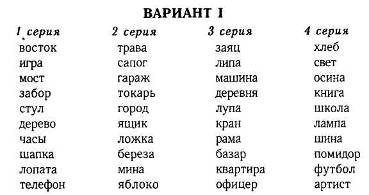 2. Кратковременная зрительная память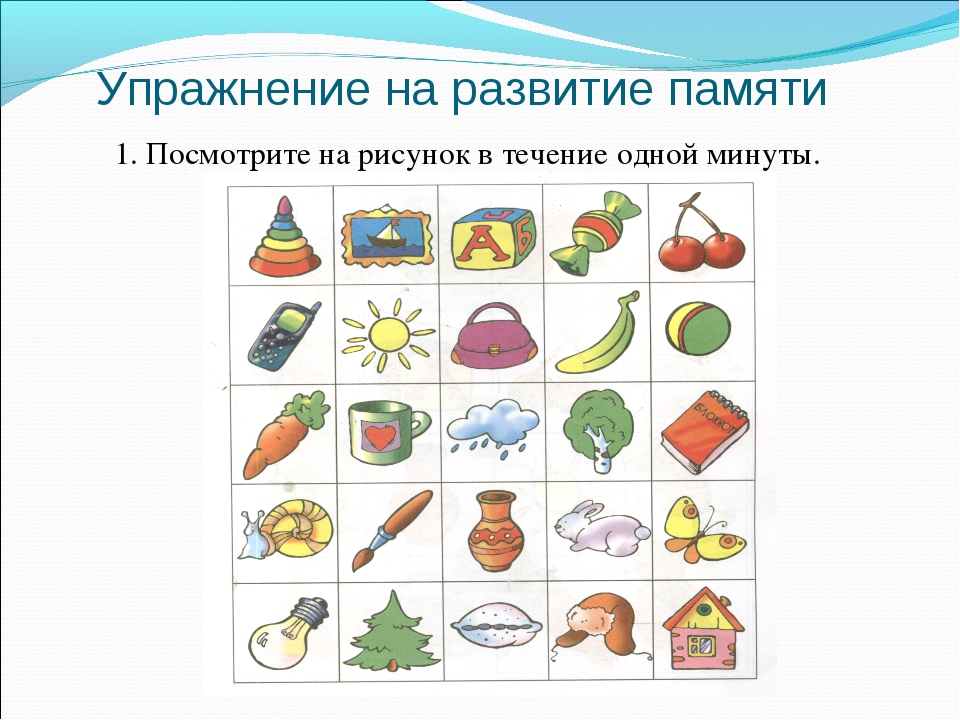 3. ВниманиеДиагностика объема и  концентрации внимания:Методика «Запомни и расставь точки»С помощью данной методики оценивается объем внимания ребенка. Для этого используется стимульный материал, изображенный ниже. Лист с точками предварительно разрезается на 8 малых квадратов, которые затем складываются в стопку таким образом, чтобы вверху оказался квадрат с двумя точками, а внизу — квадрат с девятью точками (все остальные идут сверху вниз по порядку с последовательно увеличивающимся на них числом точек).Перед началом эксперимента ребенок получает следующую инструкцию: «Сейчас мы поиграем с тобой в игру на внимание. Я буду тебе одну за другой показывать карточки, на которых нарисованы точки, а потом ты сам будешь рисовать эти точки в пустых клеточках в тех местах, где ты видел эти точки на карточках».Диагностика объема и  концентрации внимания:Методика «Запомни и расставь точки»С помощью данной методики оценивается объем внимания ребенка. Для этого используется стимульный материал, изображенный ниже. Лист с точками предварительно разрезается на 8 малых квадратов, которые затем складываются в стопку таким образом, чтобы вверху оказался квадрат с двумя точками, а внизу — квадрат с девятью точками (все остальные идут сверху вниз по порядку с последовательно увеличивающимся на них числом точек).Перед началом эксперимента ребенок получает следующую инструкцию: «Сейчас мы поиграем с тобой в игру на внимание. Я буду тебе одну за другой показывать карточки, на которых нарисованы точки, а потом ты сам будешь рисовать эти точки в пустых клеточках в тех местах, где ты видел эти точки на карточках».Далее ребенку последовательно, на 1-2 сек, показывается каждая из восьми карточек с точками сверху вниз в стопке по очереди и после каждой очередной карточки предлагается воспроизвести увиденные точки в пустой карточке за 15 сек. Это время дается ребенку для того, чтобы он смог вспомнить, где находились увиденные точки, и отметить их в пустой карточке.Оценка результатовОбъемом внимания ребенка считается максимальное число точек, которое ребенок смог правильно воспроизвести на любой из карточек (выбирается та из карточек, на которой было воспроизведено безошибочно самое большое количество точек). Результаты эксперимента оцениваются в баллах следующим образом:10 баллов — ребенок правильно за отведенное время воспроизвел на карточке 6 и более точек.8-9 баллов — ребенок безошибочно воспроизвел на карточке от 4 до 5 точек.6-7 баллов — ребенок правильно восстановил по памяти от 3 до 4 точек.4-5 баллов — ребенок правильно воспроизвел от 2 до 3 точек.0-3 балла — ребенок смог правильно воспроизвести на одной карточке не более одной точки.Выводы об уровне развития10 баллов — очень высокий.8-9 баллов — высокий.6-7 баллов — средний.4-5 баллов — низкий.0-3 балла — очень низкий.Стимульный материал к заданию «Запомни и расставь точки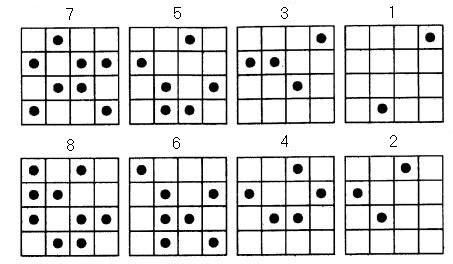 Матрицы к заданию «Запомни и расставь точки».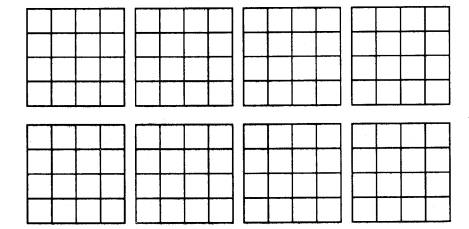 . Диагностика развития логического мышленияТест «Исключение лишнего» (для детей 6-10 лет)Цель: Исследовать уровень образно-логического мышления, операций анализа, обобщения и сравнения.Оборудование:  Карточки (12 шт.) с 4 словами (или с 4 изображениями), одно из которых — лишнее. Для детей 5— 6 лет предлагаются картинки, для детей 7—10 лет — слова.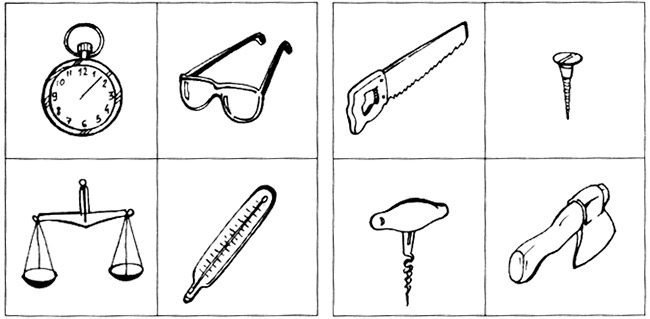 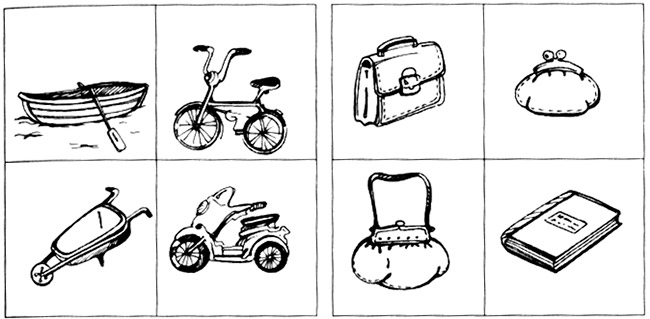 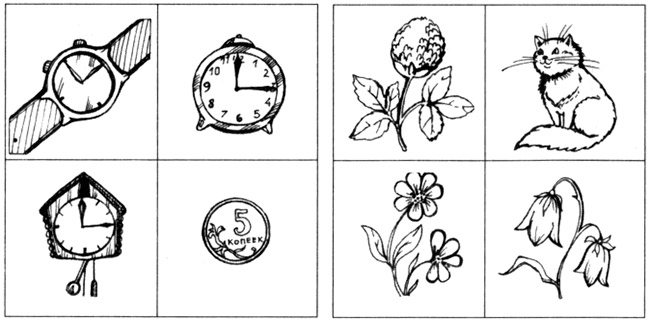 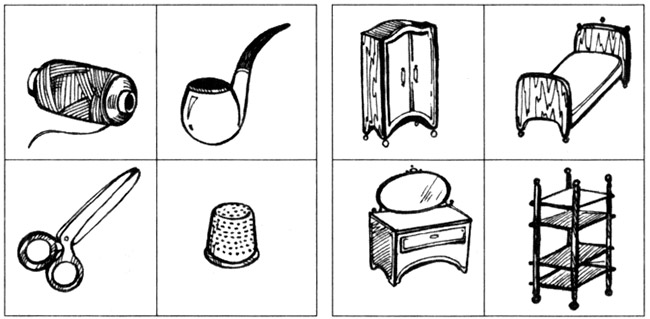 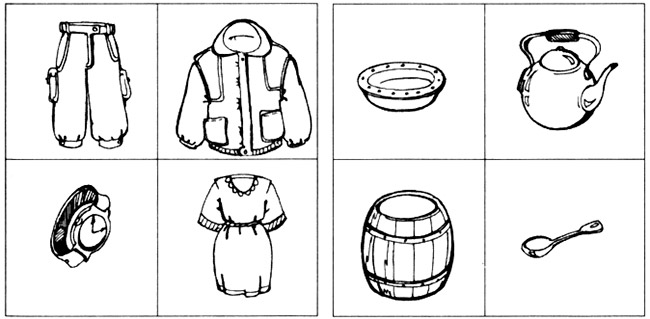 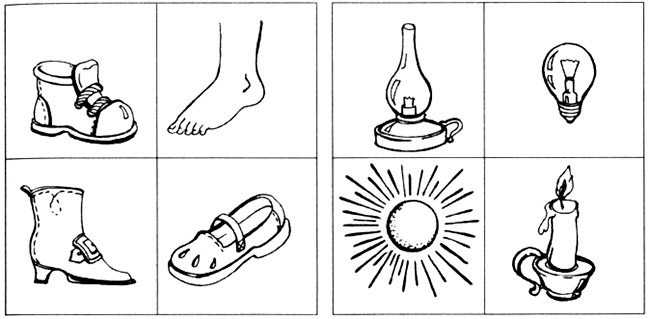 Взрослый предлагает ребенку прочитать слова (или посмотреть на эти картинки), одно из которых лишнее и не связано с остальными словами, просит подумать, какое это слово, и назвать его.Каждую карточку с изображением предметов (или со словами, если детям 6—7 лет и они хорошо развиты) дают отдельно. Таким образом, в процессе тестирования детям последовательно предъявляются все двенадцать. Каждое следующее задание дают ребенку после его ответа на предыдущее — независимо от того, правильно он ответил или нет.Детям 7—10 лет, как правило, предъявляются сразу все карточки, которые они постепенно анализируют.Помощь взрослого заключается в дополнительных вопросах типа: «Хорошо ли ты подумал? Ты уверен, что выбрал правильно слово?», но не в прямых подсказках. Если ребенок после такого вопроса исправляет свою ошибку, ответ считается правильным.Анализ результатовКаждый правильный ответ оценивается в 1 балл, неправильный — 0 баллов.Выводы об уровне развития:— в норме — 8—10 баллов;— низкий уровень — 5—7 баллов;— интеллектуальный дефект — менее 5 баллов.Диагностика развития мелкой моторикиМетодика 1Возьми в руку карандаш и посмотри на лежащий перед тобой лист бумаги. На нем есть дорожки. Проведи линию по середине дорожки, не отрывая карандаш от бумаги. Оценка: 3балла – без ошибок 2 балла – ребенок 1 – 2 раза вышел за границу линии 1 балл – ребенок 3 и более раз вышел за границу линии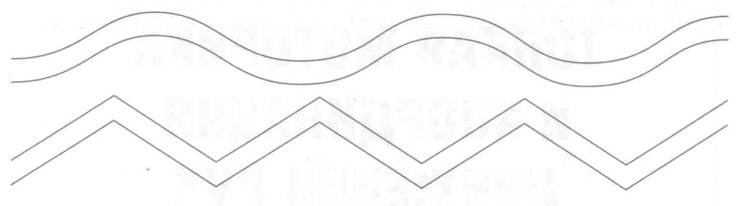 Методика 2Возьми в руку карандаш и посмотри на лежащий перед тобой лист бумаги. На нем есть мячики и кегля. Попади мячиками в кеглю. Старайся проводить прямые линии, не отрывая карандаш от бумаги. Оценка: 3балла – все линии прямые и попадают точно в кеглю 2 балла –1 – 2 ошибки (ошибкой считается непрямая линия или непопадание линии в кеглю) 1 балл – 3 и более ошибок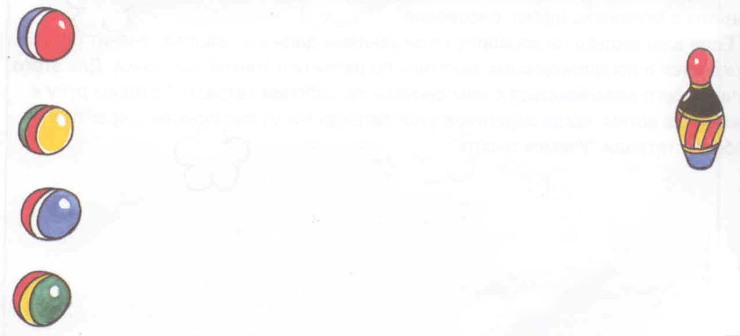 Методика 3
Возьми карандаш и посмотри на лежащий перед тобой лист бумаги с рисунками. Обведи рисунки точно по линии, не отрывая карандаш от бумаги. Оценка:
3 балла – 1 – 2 раза сошел с линии 2 балла – 2 – 4 раза сошел с линии1 балл – 5 и более раз сошел с линии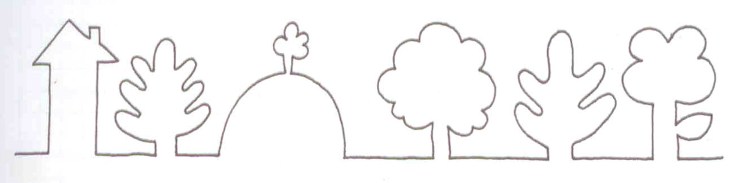 6. Диагностика развития речиМетодика «Определение понятий»В этой методике ребенку предлагают следующие наборы слов:1. Велосипед, гвоздь, газета, зонтик, мех, герой, качаться, соединять, кусать, острый.2. Самолет, кнопка, книжка, плащ, перья, друг, двигаться, объединять, бить, тупой.3. Автомобиль, шуруп, журнал, сапоги, чешуя, трус, бежать,связывать, щипать, колючий.4. Автобус, скрепка, письмо, шляпа, пух, ябеда, вертеться, складывать, толкать, режущий.5. Мотоцикл, прищепка, афиша, ботинки, шкура, враг, спотыкаться, собирать, ударять, шершавый.Представь себе, что ты встретился с человеком, который не знает значения ниодного из этих слов. Ты должен постараться объяснить этому человеку, что означает каждое слово, например слово "велосипед".Как бы ты объяснил это?».Ребенку предлагается 1 набор слов.За каждое правильно данное определение слова ребенок получает по 1 баллу. На то, чтобы дать определение каждого слова, отводится по 30 сек. Если в течение этого времени ребенок не смог дать определение предложенного слова, то экспериментатор оставляет его и зачитывает следующее по порядку слово.Если предложенное ребенком определение слова оказалось не вполне точным, то за данное определение ребенок получает промежуточную оценку — 0,5 балла. При совершенно неточном определении — 0 баллов.Оценка результатовМаксимальное количество баллов, которое может ребенок получить за выполнение этого задания, равно 10, минимальное — 0. В итоге проведения эксперимента подсчитывается сумма баллов, полученных ребенком за определения всех 10 слов из выбранного набора.Выводы об уровне развития10 баллов — очень высокий.8-9 баллов — высокий.4-7 баллов — средний.2-3 балла — низкий.0-1 балл — очень низкий.Методика диагностики устной речи младших школьников.Цель: отслеживание динамики речевого развития ребёнка и оценки эффективности коррекционного воздействия.Серия   1.  Исследование сенсомоторного уровня речи1.  Проверка состояния фонематического восприятияИнструкция: слушай внимательно и повторяй за мной слоги как можно точнее.Предъявление — воспроизведение — предъявление — воспроизведение:•    ба — па —               па — ба —•    с а — ша —               ша — са —                          •    ша — жа — ша —          жа — ша — жа —•    ца — са — ца —              са — ца — са —•   ра — ла — ра —             ла — ра — ла —Вначале предъявляется первый член пары (ба — па), затем второй (па — ба). Оценивается воспроизведение пробы в целом (ба — па — па — ба). Слоги предъявляются до первого воспроизведения: точного повторения добиваться не следует, т.к. задачей обследования является измерение актуального уровня развития речи.Оценка: 1 балл — точное и правильное воспроизведение в темпе предъявления;0,5 балла — первый член воспроизводится правильно, второй уподобляется первому (ба — па — ба — па);0,25 балла — неточное воспроизведение обоих членов пары с перестановкой слогов, их заменой и пропусками;0 баллов — отказ от выполнения, полная невозможность воспроизведения пробы.Максимальное количество – 5 баллов.Образование существительных множественного числа в именительном и родительном падежахИнструкция: один — дом, а если их много, то это — дома.•   один — стол, а много — это…•   стул —        •   окно —        •        звезда —        •        ухо —Инструкция: один— дом, а много чего? — Домов.    •        один — стол, а много чего? — ...•        стул —        •        окно —        •        звезда —    •        ухо —        Оценка:1 балл — правильный ответ;0,5 балла правильный ответ после стимулирующей помощи;0,25 балла — форма образована неверно;0 баллов — невыполнение.Максимальное количество – 10 баллов.Список литературыПрактикум детской психокоррекции: игры, упражнения, техники. О.Н. Истратова. – изд.3-е.- Ростов н\Д: Феникс,2009.-349.Тренинг по сказкотерапии\ Под ред. Т.Д. Зинкевич – Евстигнеевой. СПб.: Речь,2010.176 сТворческие игры, задания и тесты для развития памяти и внимания.- Донецк: ООО «ПКФ «БАО», 2009. – 240с.Развиваем в игре интеллект, эмоции, личность ребенка\ Н.Ф.Круглова. – М.:Эксмо,2010. – 192с.Азбука детской психологии. – М.: ТЦ Сфера,2004.- 128 с.Психологические технологии для детей с проблемами  в развитии – Санкт- Петербург: Изд-во «Речь» - 2003. – 398 сЛечебные игры и упражнения для детей. – А.А. Потапчук, М.Д.Дибур, С.В. Матвеев. – Санкт- Петербург: Изд- во «Речь» - 2007.- 512 с.Анашина Н.Ю. Энциклопедия интеллектуальных игр.- Ярославль: Академия развития, 2006.Ганичева И.В. Телесно-ориентированные подходы к психокоррекционной и развивающей работе с детьми (5-7 лет). – М., 2004.Панфилова М.А. Игротерапия общения: Тесты и коррекционные игры. – М., 2002.Н.В. Игры в школе и дома: Психотехнические упражнения и коррекционные программы. М.: Новая школа, 1993.Шмидт В.В. Диагностико-коррекционная работа с младшими школьниками.- М.: ТЦ Сфера,2005.Принята  на заседании методического совета  от «__»_____201_ г.Протокол № ____«УТВЕРЖДАЮ» Директор МБОУ ДО «ЦДОД»_____________ Н.А. КротоваПриказ №______ от  «___»____20___г. Год обученияВид деятельностизанятийЧисло и продолжительность занятий в деньЧасов/минутчасов5год (1 –я подгрупп)КРЗДПТ111 по 30 мин31085год (2-я подгрупп)ДПТКРЗ111по 30 минут3108№РазделНедельная нагрузка по группамНедельная нагрузка по группамНедельная нагрузка по группамНедельная нагрузка по группамНедельная нагрузка по группамНедельная нагрузка по группамНедельная нагрузка по группамНедельная нагрузка по группамНедельная нагрузка по группамНедельная нагрузка по группам1 группа (п. Новый)1 группа (п. Новый)2 группа (п. Беляй)2 группа (п. Беляй)3 группа (с. Сергеево)3 группа (с. Сергеево)4 группа(ПСШ)4 группа(ПСШ)5 группа(ПСШ)5 группа(ПСШ)1Коррекционно- развивающие занятия1,5 ч1,5 ч1,5 ч1,5 ч1,5 ч1,5 ч1,5 ч1,5 ч1,5 ч1,5 ч2Бисероплетение1,5 ч1,5 ч3Кукольный театр1,5 ч1,5 ч1,5 ч1,5 ч4Тестопластика1,5 ч1,5 ч5Игровая деятельность1,5 ч1,5 чИТОГО3ч3ч3ч3ч3ч3ч3ч3ч3ч3ч№ТемаК-во часовВ том числеВ том числеФормы контроля№ТемаК-во часовТеорияПрактика Формы контроля1Диагностическое исследование на познавательные процессы2____2наблюдение2Знакомство с группой716Практическое занятие3Цикл занятий «Кто я?»716Теоретическое и практическое занятие4Цикл занятий на развитие навыков общения1019Практическое занятие5Цикл занятий на развитие познавательных процессов20____20Практическое занятие6Цикл занятий о дружбе1019Теоретическое и практическое занятие7Цикл занятий об эмоциях14113Теоретическое и практическое занятие8Цикл на развитие коммуникативных способностей14____14Практическое занятие9Цикл занятий на эмоционально- волевую сферу14____14Практическое занятие10Заключительное занятие10____10Теоретическое и практическое занятие11Воспитательные и профилактические мероприятияРайонные мероприятия:  «Подари тепло своих сердец»«Преодолей себя»Акция «Письмо деду Морозу»Новогоднее представление «Алиса в стране чудес»Спортивные мероприятия:«Мама, папа, я – спортивная семья»«Веселые старты»УчастиеВыставкиИтого:108ч6ч102ч№ТемаК-во часовВ том числеВ том числеФормы контроля№ТемаК-во часовТеорияПрактикаФормы контроля1Диагностическое исследование на познавательные процессы2____2наблюдение2Обобщение пройденного материала716Теоретическое и практическое занятие3Цикл занятий на развитие моторики716Практическое занятие4Цикл занятий на развитие навыков общения1019Практическое занятие5Цикл занятий на развитие познавательных процессов20____20Практическое занятие6Цикл занятий о дружбе1019Теоретическое и практическое занятие7Цикл занятий об эмоциях14113Теоретическое и практическое занятие8Цикл на развитие коммуникативных способностей14____14Практическое занятие9Цикл занятий на эмоционально- волевую сферу14____14Практическое занятие10Заключительное занятие10____10Теоретическое и практическое занятие11Воспитательные и профилактические мероприятияУчастиеВыставкиИтого:1085103№ТемаКол- воВ том числеВ том числеВ том числеФормы контроля№ТемаКол- воТеорияПрактикаПрактикаФормы контроля1Диагностическое исследование на познавательные процессы2__22Наблюдение2Обобщение   пройденного материала7166Теоретическое и практическое занятие3Цикл занятий на развитие учебной мотивации7__77Практическое занятие4Цикл занятий на развитие мелкой  моторики7___77Практическое занятие5Цикл занятий на развитие  памяти10199Практическое занятие6Цикл занятий на словес- логическое мышление10___1010Практическое занятие7Цикл занятий на развитие речи10__1010Практическое занятие8Цикл занятий на развитие коммуникативных навыков  и социальной адаптации14___14Практическое занятиеПрактическое занятие9Цикл занятий на эмоционально- волевую сферу14___14Практическое занятиеПрактическое занятие10Цикл занятий на развитие внимания14___14Практическое занятиеПрактическое занятие11Заключительное занятие13________13Теоретическое и практическое занятиеТеоретическое и практическое занятие12Воспитательные и профилактические мероприятияУчастие Выставка Участие Выставка ИТОГО1083105№ТемаК-во часовВ том числеВ том числеФормы контроля№ТемаК-во часовТеорияПрактикаФормы контроля1Диагностическое исследование на познавательные процессы2__2Наблюдение, теоретическое занятие2Обобщение пройденного материала716Теоретическое и практическое занятие3Цикл занятий «Кто Я?»716Теоретическое и практическое занятие4Цикл занятий на развитие речи7__7Практическое занятие5Цикл занятий «Я и мой внутренний мир»1019Теоретическое и практическое занятие6Цикл занятий «Я и мир вокруг»10__10Практическое занятие7Цикл занятий на развитие слуховой и зрительной памяти10__10Практическое занятие8Цикл занятий на развитие коммуникативных навыков и социальной адаптации14__14Практическое занятие9Цикл занятий на эмоционально- волевую сферу14__14Практическое10Цикл занятий на развитие творческого мышления14__14Теоретическое и практическое занятие11Заключительное занятие13__13Теоретическое и практическое занятие12Воспитательные и профилактические мероприятияУчастиеВыставкаИтого:1085103№ п\пМесяцЧислоВремя проведения занятияФорма занятияКол- во часовТема занятияМесто проведенияФорма контроля1сентябрь0514.00 – 16.35Коррекционно- развивающие занятияИгровая3чДиагностическое исследование на познавательные процессыКРК «Маленькая страна»Наблюдение, диагностическое исследование2сентябрь1214.00 – 16.35Коррекционно- развивающие занятияИгровая3чВспомнить пройденный материал, правила поведения в группе, технику безопасностиКРК «Маленькая страна»Наблюдение3сентябрь1914.00 – 16.35Коррекционно- развивающие занятияИгровая3ч А у нас в клубе…Как я провел летоКРК «Маленькая страна»Теоретическое занятие4сентябрь2614.00 – 16.35Коррекционно- развивающие занятияИгровая3чВводное занятие. Я= тыДерево дружбыКРК «Маленькая страна»Практическое занятие5октябрь0314.00 – 16.35Коррекционно- развивающие занятияИгровая3ч Мы молекулыКРК «Маленькая страна»Теоретическое занятие6октябрь1014.00 – 16.35Коррекционно- развивающие занятияИгровая3чЯ и семьяКРК «Маленькая страна»Практическое занятиеТеоретическое занятие7октябрь1714.00 – 16.35Коррекционно- развивающие занятияИгровая3чЯ все смогуКРК «Маленькая страна»Практическое занятиеТеоретическое занятие8октябрь2414.00 – 16.35Коррекционно- развивающие занятияИгровая3чЧто я знаю о себеКРК «Маленькая страна»Практическое занятие9октябрь3114.00 – 16.35Коррекционно- развивающие занятияИгровая3чРаскрась свои чувстваКРК «Маленькая страна»Практическое занятиеТеоретическое занятие10ноябрь0714.00 – 16.35Коррекционно- развивающие занятияИгровая3чЯ в прошлом, я в настоящем, я в будущемКРК «Маленькая страна»Практическое занятиеТеоретическое занятие11ноябрь1414.00 – 16.35Коррекционно- развивающие занятияИгровая3чМой девизКРК «Маленькая страна»Теоретическое занятие12ноябрь2114.00 – 16.35Коррекционно- развивающие занятияИгровая3чПуть к успехуКРК «Маленькая страна»Практическое занятиеТеоретическое занятие13ноябрь2814.00 – 16.35Коррекционно- развивающие занятияИгровая3чПерспективаКРК «Маленькая страна»Практическое занятие14декабрь0514.00 – 16.35Коррекционно- развивающие занятияИгровая3чМои целиКРК «Маленькая страна»Практическое занятиеТеоретическое занятие15декабрь1214.00 – 16.35Коррекционно- развивающие занятияИгровая3чВаша самооценкаКРК «Маленькая страна»Практическое занятиеТеоретическое занятие16декабрь1914.00 – 16.35Коррекционно- развивающие занятияИгровая3чДерево радостей и печалейКРК «Маленькая страна»Практическое занятиеТеоретическое занятие17декабрь2614.00 – 16.35Коррекционно- развивающие занятияИгровая3чПроверьте себяКРК «Маленькая страна»Практическое занятиеТеоретическое занятиеИТОГО51 ч№ п\пМесяцЧислоВремя проведения занятияФорма занятияКол- во часовТема занятияМесто проведенияФорма контроля1сентябрь0414.00 – 16.35Коррекционно- развивающие занятияИгровая3чДиагностическое исследование на познавательные процессыКРК «Маленькая страна»Наблюдение, диагностическое исследование2сентябрь1114.00 – 16.35Коррекционно- развивающие занятияИгровая3чВспомнить пройденный материал, правила поведения в группе, технику безопасностиКРК «Маленькая страна»Наблюдение3сентябрь1814.00 – 16.35Коррекционно- развивающие занятияИгровая3ч А у нас в клубе…Как я провел летоКРК «Маленькая страна»Теоретическое занятие4сентябрь2514.00 – 16.35Коррекционно- развивающие занятияИгровая3чВводное занятие. Я= тыДерево дружбыКРК «Маленькая страна»Практическое занятие5октябрь0214.00 – 16.35Коррекционно- развивающие занятияИгровая3ч Мы молекулыКРК «Маленькая страна»Теоретическое занятие6октябрь0914.00 – 16.35Коррекционно- развивающие занятияИгровая3чЯ и семьяКРК «Маленькая страна»Практическое занятиеТеоретическое занятие7октябрь1614.00 – 16.35Коррекционно- развивающие занятияИгровая3чЯ все смогуКРК «Маленькая страна»Практическое занятиеТеоретическое занятие8октябрь2314.00 – 16.35Коррекционно- развивающие занятияИгровая3чЧто я знаю о себеКРК «Маленькая страна»Практическое занятие9октябрь3014.00 – 16.35Коррекционно- развивающие занятияИгровая3чРаскрась свои чувстваКРК «Маленькая страна»Практическое занятиеТеоретическое занятие10ноябрь0614.00 – 16.35Коррекционно- развивающие занятияИгровая3чЯ в прошлом, я в настоящем, я в будущемКРК «Маленькая страна»Практическое занятиеТеоретическое занятие11ноябрь1314.00 – 16.35Коррекционно- развивающие занятияИгровая3чМой девизКРК «Маленькая страна»Теоретическое занятие12ноябрь2014.00 – 16.35Коррекционно- развивающие занятияИгровая3чПуть к успехуКРК «Маленькая страна»Практическое занятиеТеоретическое занятие13ноябрь2714.00 – 16.35Коррекционно- развивающие занятияИгровая3чПерспективаКРК «Маленькая страна»Практическое занятие14декабрь0414.00 – 16.35Коррекционно- развивающие занятияИгровая3чМои целиКРК «Маленькая страна»Практическое занятиеТеоретическое занятие15декабрь1114.00 – 16.35Коррекционно- развивающие занятияИгровая3чВаша самооценкаКРК «Маленькая страна»Практическое занятиеТеоретическое занятие16декабрь1814.00 – 16.35Коррекционно- развивающие занятияИгровая3чДерево радостей и печалейКРК «Маленькая страна»Практическое занятиеТеоретическое занятие17декабрь2214.00 – 16.35Коррекционно- развивающие занятияИгровая3чПроверьте себяКРК «Маленькая страна»Практическое занятиеТеоретическое занятие18декабрь2514.00 – 16.35Коррекционно- развивающие занятияИгровая3чНаши рукопожатияКРК «Маленькая страна»Практическое занятиеТеоретическое занятиеИТОГО54ч№ п\пМесяцЧислоВремя проведения занятияФорма занятияКол- во часовТема занятияМесто проведенияФорма контроля1сентябрь0510.00 – 12.35Коррекционно- развивающие занятияИгровая3чДиагностическое исследование на познавательные процессыКРК «Маленькая страна»Наблюдение, диагностическое исследование2сентябрь1210.00 – 12.35Коррекционно- развивающие занятияИгровая3чВспомнить пройденный материал, правила поведения в группе, технику безопасностиКРК «Маленькая страна»Наблюдение3сентябрь1910.00 – 12.35Коррекционно- развивающие занятияИгровая3ч А у нас в клубе…Как я провел летоКРК «Маленькая страна»Теоретическое занятие4сентябрь2610.00 – 12.35Коррекционно- развивающие занятияИгровая3чВводное занятие. Я= тыДерево дружбыКРК «Маленькая страна»Практическое занятие5октябрь0310.00 – 12.35Коррекционно- развивающие занятияИгровая3ч Мы молекулыКРК «Маленькая страна»Теоретическое занятие6октябрь1010.00 – 12.35Коррекционно- развивающие занятияИгровая3чЯ и семьяКРК «Маленькая страна»Практическое занятиеТеоретическое занятие7октябрь1710.00 – 12.35Коррекционно- развивающие занятияИгровая3чЯ все смогуКРК «Маленькая страна»Практическое занятиеТеоретическое занятие8октябрь2410.00 – 12.35Коррекционно- развивающие занятияИгровая3чЧто я знаю о себеКРК «Маленькая страна»Практическое занятие9октябрь3110.00 – 12.35Коррекционно- развивающие занятияИгровая3чРаскрась свои чувстваКРК «Маленькая страна»Практическое занятиеТеоретическое занятие10ноябрь0710.00 – 12.35Коррекционно- развивающие занятияИгровая3чЯ в прошлом, я в настоящем, я в будущемКРК «Маленькая страна»Практическое занятиеТеоретическое занятие11ноябрь1410.00 – 12.35Коррекционно- развивающие занятияИгровая3чМой девизКРК «Маленькая страна»Теоретическое занятие12ноябрь2110.00 – 12.35Коррекционно- развивающие занятияИгровая3чПуть к успехуКРК «Маленькая страна»Практическое занятиеТеоретическое занятие13ноябрь2810.00 – 12.35Коррекционно- развивающие занятияИгровая3чПерспективаКРК «Маленькая страна»Практическое занятие14декабрь0510.00 – 12.35Коррекционно- развивающие занятияИгровая3чМои целиКРК «Маленькая страна»Практическое занятиеТеоретическое занятие15декабрь1210.00 – 12.35Коррекционно- развивающие занятияИгровая3чВаша самооценкаКРК «Маленькая страна»Практическое занятиеТеоретическое занятие16декабрь1910.00 – 12.35Коррекционно- развивающие занятияИгровая3чДерево радостей и печалейКРК «Маленькая страна»Практическое занятиеТеоретическое занятие17декабрь2610.00 – 12.35Коррекционно- развивающие занятияИгровая3чПроверьте себяКРК «Маленькая страна»Практическое занятиеТеоретическое занятиеИТОГО51 ч№ п\пМесяцЧислоВремя проведения занятияФорма занятияКол- во часовТема занятияМесто проведенияФорма контроля1сентябрь0510.00 – 12.35Коррекционно- развивающие занятияИгровая3чДиагностическое исследование на познавательные процессыКРК «Маленькая страна»Наблюдение, диагностическое исследование2сентябрь1310.00 – 12.35Коррекционно- развивающие занятияИгровая3чВспомнить пройденный материал, правила поведения в группе, технику безопасностиКРК «Маленькая страна»Наблюдение3сентябрь2010.00 – 12.35Коррекционно- развивающие занятияИгровая3ч А у нас в клубе…Как я провел летоКРК «Маленькая страна»Теоретическое занятие4сентябрь2710.00 – 12.35Коррекционно-0развивающие занятияИгровая3чВводное занятие. Я= тыДерево дружбыКРК «Маленькая страна»Практическое занятие5октябрь0410.00 – 12.35Коррекционно- развивающие занятияИгровая3ч Мы молекулыКРК «Маленькая страна»Теоретическое занятие6октябрь1110.00 – 12.35Коррекционно- развивающие занятияИгровая3чЯ и семьяКРК «Маленькая страна»Практическое занятиеТеоретическое занятие7октябрь1810.00 – 12.35Коррекционно- развивающие занятияИгровая3чЯ все смогуКРК «Маленькая страна»Практическое занятиеТеоретическое занятие8октябрь2510.00 – 12.35Коррекционно- развивающие занятияИгровая3чЧто я знаю о себеКРК «Маленькая страна»Практическое занятие9ноябрь0110.00 – 12.35Коррекционно- развивающие занятияИгровая3чРаскрась свои чувстваКРК «Маленькая страна»Практическое занятиеТеоретическое занятие10ноябрь0810.00 – 12.35Коррекционно- развивающие занятияИгровая3чЯ в прошлом, я в настоящем, я в будущемКРК «Маленькая страна»Практическое занятиеТеоретическое занятие11ноябрь1510.00 – 12.35Коррекционно- развивающие занятияИгровая3чМой девизКРК «Маленькая страна»Теоретическое занятие12ноябрь2210.00 – 12.35Коррекционно- развивающие занятияИгровая3чПуть к успехуКРК «Маленькая страна»Практическое занятиеТеоретическое занятие13ноябрь2910.00 – 12.35Коррекционно- развивающие занятияИгровая3чПерспективаКРК «Маленькая страна»Практическое занятие14декабрь0610.00 – 12.35Коррекционно- развивающие занятияИгровая3чМои целиКРК «Маленькая страна»Практическое занятиеТеоретическое занятие15декабрь1310.00 – 12.35Коррекционно- развивающие занятияИгровая3чВаша самооценкаКРК «Маленькая страна»Практическое занятиеТеоретическое занятие16декабрь2010.00 – 12.35Коррекционно- развивающие занятияИгровая3чДерево радостей и печалейКРК «Маленькая страна»Практическое занятиеТеоретическое занятие17декабрь2710.00 – 12.35Коррекционно- развивающие занятияИгровая3чПроверьте себяКРК «Маленькая страна»Практическое занятиеТеоретическое занятиеИТОГО51 ч№ п\пМесяцЧислоВремя проведения занятияФорма занятияКол- во часовТема занятияМесто проведенияФорма контроля1Январь 1610.00 – 12.35Коррекционно- развивающие занятияИгровая3чДиагностическое исследование на познавательные процессыКРК «Маленькая страна»Наблюдение, диагностическое исследование2Январь2310.00 – 12.35Коррекционно- развивающие занятияИгровая3чВспомнить пройденный материал за первое полугодие, правила поведения в группе, технику безопасностиКРК «Маленькая страна»Наблюдение3Январь3010.00 – 12.35Коррекционно- развивающие занятияИгровая3ч А у нас в клубе…Как я провел зимние каникулыКРК «Маленькая страна»Теоретическое занятие4Февраль0610.00 – 12.35Коррекционно- развивающие занятияИгровая3чМой внутренний мирКРК «Маленькая страна»Практическое занятие5Февраль1310.00 – 12.35Коррекционно- развивающие занятияИгровая3чМои положительные и отрицательные стороныКРК «Маленькая страна»Теоретическое занятие6Февраль2010.00 – 12.35Коррекционно- развивающие занятияИгровая3чЯ и чувстваКРК «Маленькая страна»Практическое занятиеТеоретическое занятие7Февраль2710.00 – 12.35Коррекционно- развивающие занятияИгровая3чКоррекционно- развивающие упражнения на развития внимания и памятиКРК «Маленькая страна»Практическое занятиеТеоретическое занятие8Март0610.00 – 12.35Коррекционно- развивающие занятияИгровая3чВижу, слышуКРК «Маленькая страна»Практическое занятие9Март1310.00 – 12.35Коррекционно- развивающие занятияИгровая3чТочки, точки, запятаяКРК «Маленькая страна»Практическое занятиеТеоретическое занятие10Март20102.00 – 12.35Коррекционно- развивающие занятияИгровая3чНайди третий лишнийКРК «Маленькая страна»Практическое занятиеТеоретическое занятие11Март2710.00 – 12.35Коррекционно- развивающие занятияИгровая3чДорисуй, обведи, докрасьКРК «Маленькая страна»Теоретическое занятие12Апрель0310.00 – 12.35Коррекционно- развивающие занятияИгровая3чКоррекционно- развивающие упражнения на развития  логического мышленияКРК «Маленькая страна»Практическое занятиеТеоретическое занятие13Апрель1010.00 – 12.35Коррекционно- развивающие занятияИгровая3чГоловоломкаКРК «Маленькая страна»Практическое занятие14Апрель1710.00 – 12.35Коррекционно- развивающие занятияИгровая3чОдним делом, одним словомКРК «Маленькая страна»Практическое занятиеТеоретическое занятие15Апрель2410.00 – 12.35Коррекционно- развивающие занятияИгровая3чСравнение предметовКРК «Маленькая страна»Практическое занятиеТеоретическое занятие16Май0110.00 – 12.35Коррекционно- развивающие занятияИгровая3чНайди лишнюю картинкуКРК «Маленькая страна»Практическое занятиеТеоретическое занятие17Май0810.00 – 12.35Коррекционно- развивающие занятияИгровая3чКоррекционно- развивающие занятия  об окружающем миреКРК «Маленькая страна»Практическое занятиеТеоретическое занятие18Май1510.00 – 12.35Коррекционно- развивающие занятияИгровая3чУлетает- не улетаетКРК «Маленькая страна»Практическое занятиеТеоретическое занятие19Май2210.00 – 12.35Коррекционно- развивающие занятияИгровая3чНайди больше отличийКРК «Маленькая страна»Практическое занятиеТеоретическое занятиеИТОГО3ч57 ч№ п\пМесяцЧислоВремя проведения занятияФорма занятияКол- во часовТема занятияМесто проведенияФорма контроля1январь1514.00 – 16.35Коррекционно- развивающие занятияИгровая3чДиагностическое исследование на познавательные процессыКРК «Маленькая страна»Наблюдение, диагностическое исследование2январь2214.00 – 16.35Коррекционно- развивающие занятияИгровая3чВспомнить пройденный материал за первое полугодие, правила поведения в группе, технику безопасностиКРК «Маленькая страна»Наблюдение3январь2914.00 – 16.35Коррекционно- развивающие занятияИгровая3ч А у нас в клубе…Как я провел зимние каникулыКРК «Маленькая страна»Теоретическое занятие4февраль0514.00 – 16.35Коррекционно- развивающие занятияИгровая3чМой внутренний мирКРК «Маленькая страна»Практическое занятие5февраль1214.00 – 16.35Коррекционно- развивающие занятияИгровая3чМои положительные и отрицательные стороныКРК «Маленькая страна»Теоретическое занятие6февраль1914.00 – 16.35Коррекционно- развивающие занятияИгровая3чЯ и чувстваКРК «Маленькая страна»Практическое занятиеТеоретическое занятие7февраль2614.00 – 16.35Коррекционно- развивающие занятияИгровая3чКоррекционно- развивающие упражнения на развития внимания и памятиКРК «Маленькая страна»Практическое занятиеТеоретическое занятие8март0514.00 – 16.35Коррекционно- развивающие занятияИгровая3чВижу, слышуКРК «Маленькая страна»Практическое занятие9март1214.00 – 16.35Коррекционно- развивающие занятияИгровая3чТочки, точки, запятаяКРК «Маленькая страна»Практическое занятиеТеоретическое занятие10март1914.00 – 16.35Коррекционно- развивающие занятияИгровая3чНайди третий лишнийКРК «Маленькая страна»Практическое занятиеТеоретическое занятие11март2614.00 – 16.35Коррекционно- развивающие занятияИгровая3чДорисуй, обведи, докрасьКРК «Маленькая страна»Теоретическое занятие12апрель0214.00 – 16.35Коррекционно- развивающие занятияИгровая3чКоррекционно- развивающие упражнения на развития  логического мышленияКРК «Маленькая страна»Практическое занятиеТеоретическое занятие13апрель0914.00 – 16.35Коррекционно- развивающие занятияИгровая3чГоловоломкаКРК «Маленькая страна»Практическое занятие14апрель1614.00 – 16.35Коррекционно- развивающие занятияИгровая3чОдним делом, одним словомКРК «Маленькая страна»Практическое занятиеТеоретическое занятие15апрель2314.00 – 16.35Коррекционно- развивающие занятияИгровая3чСравнение предметовКРК «Маленькая страна»Практическое занятиеТеоретическое занятие16апрель3014.00 – 16.35Коррекционно- развивающие занятияИгровая3чНайди лишнюю картинкуКРК «Маленькая страна»Практическое занятиеТеоретическое занятие17май0714.00 – 16.35Коррекционно- развивающие занятияИгровая3чКоррекционно- развивающие занятия  об окружающем миреКРК «Маленькая страна»Практическое занятиеТеоретическое занятие18май1414.00 – 16.35Коррекционно- развивающие занятияИгровая3чУлетает- не улетаетКРК «Маленькая страна»Практическое занятиеТеоретическое занятие19май2114.00 – 16.35Коррекционно- развивающие занятияИгроваяНайди больше отличийКРК «Маленькая страна»Практическое занятиеТеоретическое занятиеИТОГО57ч№ п\пМесяцЧислоВремя проведения занятияФорма занятияКол- во часовТема занятияМесто проведенияФорма контроля1Январь 1614.00 – 16.35Коррекционно- развивающие занятияИгровая3чДиагностическое исследование на познавательные процессыКРК «Маленькая страна»Наблюдение, диагностическое исследование2Январь2314.00 – 16.35Коррекционно- развивающие занятияИгровая3чВспомнить пройденный материал за первое полугодие, правила поведения в группе, технику безопасностиКРК «Маленькая страна»Наблюдение3Январь3014.00 – 16.35Коррекционно- развивающие занятияИгровая3ч А у нас в клубе…Как я провел зимние каникулыКРК «Маленькая страна»Теоретическое занятие4Февраль0614.00 – 16.35Коррекционно- развивающие занятияИгровая3чМой внутренний мирКРК «Маленькая страна»Практическое занятие5Февраль1314.00 – 16.35Коррекционно- развивающие занятияИгровая3чМои положительные и отрицательные стороныКРК «Маленькая страна»Теоретическое занятие6Февраль2014.00 – 16.35Коррекционно- развивающие занятияИгровая3чЯ и чувстваКРК «Маленькая страна»Практическое занятиеТеоретическое занятие7Февраль2714.00 – 16.35Коррекционно- развивающие занятияИгровая3чКоррекционно- развивающие упражнения на развития внимания и памятиКРК «Маленькая страна»Практическое занятиеТеоретическое занятие8Март0614.00 – 16.35Коррекционно- развивающие занятияИгровая3чВижу, слышуКРК «Маленькая страна»Практическое занятие9Март1314.00 – 16.35Коррекционно- развивающие занятияИгровая3чТочки, точки, запятаяКРК «Маленькая страна»Практическое занятиеТеоретическое занятие10Март2014.00 – 16.35Коррекционно- развивающие занятияИгровая3чНайди третий лишнийКРК «Маленькая страна»Практическое занятиеТеоретическое занятие11Март2714.00 – 16.35Коррекционно- развивающие занятияИгровая3чДорисуй, обведи, докрасьКРК «Маленькая страна»Теоретическое занятие12Апрель0314.00 – 16.35Коррекционно- развивающие занятияИгровая3чКоррекционно- развивающие упражнения на развития  логического мышленияКРК «Маленькая страна»Практическое занятиеТеоретическое занятие13Апрель1014.00 – 16.35Коррекционно- развивающие занятияИгровая3чГоловоломкаКРК «Маленькая страна»Практическое занятие14Апрель1714.00 – 16.35Коррекционно- развивающие занятияИгровая3чОдним делом, одним словомКРК «Маленькая страна»Практическое занятиеТеоретическое занятие15Апрель2414.00 – 16.35Коррекционно- развивающие занятияИгровая3чСравнение предметовКРК «Маленькая страна»Практическое занятиеТеоретическое занятие16Май0114.00 – 16.35Коррекционно- развивающие занятияИгровая3чНайди лишнюю картинкуКРК «Маленькая страна»Практическое занятиеТеоретическое занятие17Май0814.00 – 16.35Коррекционно- развивающие занятияИгровая3чКоррекционно- развивающие занятия  об окружающем миреКРК «Маленькая страна»Практическое занятиеТеоретическое занятие18Май1514.00 – 16.35Коррекционно- развивающие занятияИгровая3чУлетает- не улетаетКРК «Маленькая страна»Практическое занятиеТеоретическое занятие19Май2214.00 – 16.35Коррекционно- развивающие занятияИгровая3чНайди больше отличийКРК «Маленькая страна»Практическое занятиеТеоретическое занятиеИТОГО3ч57 ч№ п\пМесяцЧислоВремя проведения занятияФорма занятияКол- во часовТема занятияМесто проведенияФорма контроля1Январь1010.00 – 12.35Коррекционно- развивающие занятияИгровая3чДиагностическое исследование на познавательные процессыКРК «Маленькая страна»Наблюдение, диагностическое исследование2Январь1710.00 – 12.35Коррекционно- развивающие занятияИгровая3чВспомнить пройденный материал за первое полугодие, правила поведения в группе, технику безопасностиКРК «Маленькая страна»Наблюдение3Январь2410.00 – 12.35Коррекционно- развивающие занятияИгровая3ч А у нас в клубе…Как я провел зимние каникулыКРК «Маленькая страна»Теоретическое занятие4Январь3110.00 – 12.35Коррекционно- развивающие занятияИгровая3чМой внутренний мирКРК «Маленькая страна»Практическое занятие5Февраль0710.00 – 12.35Коррекционно- развивающие занятияИгровая3чМои положительные и отрицательные стороныКРК «Маленькая страна»Теоретическое занятие6Февраль1410.00 – 12.35Коррекционно- развивающие занятияИгровая3чЯ и чувстваКРК «Маленькая страна»Практическое занятиеТеоретическое занятие7Февраль2110.00 – 12.35Коррекционно- развивающие занятияИгровая3чКоррекционно- развивающие упражнения на развития внимания и памятиКРК «Маленькая страна»Практическое занятиеТеоретическое занятие8Февраль2810.00 – 12.35Коррекционно- развивающие занятияИгровая3чВижу, слышуКРК «Маленькая страна»Практическое занятие9Март0710.00 – 12.35Коррекционно- развивающие занятияИгровая3чТочки, точки, запятаяКРК «Маленькая страна»Практическое занятиеТеоретическое занятие10Март1410.00 – 12.35Коррекционно- развивающие занятияИгровая3чНайди третий лишнийКРК «Маленькая страна»Практическое занятиеТеоретическое занятие11Март2110.00 – 12.35Коррекционно- развивающие занятияИгровая3чДорисуй, обведи, докрасьКРК «Маленькая страна»Теоретическое занятие12Март2810.00 – 12.35Коррекционно- развивающие занятияИгровая3чКоррекционно- развивающие упражнения на развития  логического мышленияКРК «Маленькая страна»Практическое занятиеТеоретическое занятие13Апрель0410.00 – 12.35Коррекционно- развивающие занятияИгровая3чГоловоломкаКРК «Маленькая страна»Практическое занятие14Апрель1110.00 – 12.35Коррекционно- развивающие занятияИгровая3чОдним делом, одним словомКРК «Маленькая страна»Практическое занятиеТеоретическое занятие15Апрель1810.00 – 12.35Коррекционно- развивающие занятияИгровая3чСравнение предметовКРК «Маленькая страна»Практическое занятиеТеоретическое занятие16Апрель2510.00 – 12.35Коррекционно- развивающие занятияИгровая3чНайди лишнюю картинкуКРК «Маленькая страна»Практическое занятиеТеоретическое занятие17Май0210.00 – 12.35Коррекционно- развивающие занятияИгровая3чКоррекционно- развивающие занятия  об окружающем миреКРК «Маленькая страна»Практическое занятиеТеоретическое занятие18Май0910.00 – 12.35Коррекционно- развивающие занятияИгровая3чУлетает- не улетаетКРК «Маленькая страна»Практическое занятиеТеоретическое занятие19Май1610.00 – 12.35Коррекционно- развивающие занятияИгровая3чНайди больше отличийКРК «Маленькая страна»Практическое занятиеТеоретическое занятие20Май2310.00 – 12.35Коррекционно- развивающие занятияИгровая3чСоединяем не соединяемоеКРК «Маленькая страна»Практическое занятиеТеоретическое занятиеИТОГО60 ч№ п\пМесяцЧислоВремя проведения занятияФорма занятияКол- во часовТема занятияМесто проведенияФорма контроля1Январь1414.00 – 16.35Коррекционно- развивающие занятияИгровая3чДиагностическое исследование на познавательные процессыКРК «Маленькая страна»Наблюдение, диагностическое исследование2Январь2114.00 – 16.35Коррекционно- развивающие занятияИгровая3чВспомнить пройденный материал, правила поведения в группе, технику безопасностиКРК «Маленькая страна»Наблюдение3Январь2814.00 – 16.35Коррекционно- развивающие занятияИгровая3чЛогические задачиКРК «Маленькая страна»Теоретическое занятие4Февраль0414.00 – 16.35Коррекционно- развивающие занятияИгровая3чСпичечные головоломкиКРК «Маленькая страна»Практическое занятие5Февраль1114.00 – 16.35Коррекционно- развивающие занятияИгровая3чГрафические диктантыКРК «Маленькая страна»Теоретическое занятие6Февраль1814.00 – 16.35Коррекционно- развивающие занятияИгровая3чГрафический диктант собака, верблюдКРК «Маленькая страна»Практическое занятиеТеоретическое занятие7Февраль2514.00 – 16.35Коррекционно- развивающие занятияИгровая3чГрафические диктант «Дорисуй машину, яблоко, носорог»КРК «Маленькая страна»Практическое занятиеТеоретическое занятие8Март0414.00 – 16.35Коррекционно- развивающие занятияИгровая3чМое настроениеКРК «Маленькая страна»Практическое занятие9Март1114.00 – 16.35Коррекционно- развивающие занятияИгровая3чВолшебная ладошкаКРК «Маленькая страна»Практическое занятиеТеоретическое занятие10Март1814.00 – 16.35Коррекционно- развивающие занятияИгровая3чВолшебное деревоКРК «Маленькая страна»Практическое занятиеТеоретическое занятие11Март2514.00 – 16.35Коррекционно- развивающие занятияИгровая3чРисуем имя другаКРК «Маленькая страна»Теоретическое занятие12Апрель0114.00 – 16.35Коррекционно- развивающие занятияИгровая3чУпражнение «Я рад общаться с тобой»КРК «Маленькая страна»Практическое занятиеТеоретическое занятие13Апрель0814.00 – 16.35Коррекционно- развивающие занятияИгровая3чО хорошем расскажиКРК «Маленькая страна»Практическое занятие14Апрель1514.00 – 16.35Коррекционно- развивающие занятияИгровая3чЦветок настроенияКРК «Маленькая страна»Практическое занятиеТеоретическое занятие15Апрель2214.00 – 16.35Коррекционно- развивающие занятияИгровая3чНарисуй эмоцииКРК «Маленькая страна»Практическое занятиеТеоретическое занятие16Апрель2914.00 – 16.35Коррекционно- развивающие занятияИгровая3чЯ и школаКРК «Маленькая страна»Практическое занятиеТеоретическое занятие17Май0614.00 – 16.35Коррекционно- развивающие занятияИгровая3чМой классКРК «Маленькая страна»Практическое занятиеТеоретическое занятие18Май1314.00 – 16.35Коррекционно- развивающие занятияИгровая3чРукопожатиеКРК «Маленькая страна»Практическое занятиеТеоретическое занятие19Май2014.00 – 16.35Коррекционно- развивающие занятияИгровая3чВот я какойКРК «Маленькая страна»Практическое занятиеТеоретическое занятие20Май2714.00 – 16.35Коррекционно- развивающие занятияИгровая3чМы вмсетеКРК «Маленькая страна»Практическое занятиеТеоретическое занятиеИТОГО60 чТема.Содержание занятий.Часы.Часы.Тема.Содержание занятий.1 подгр2 подгр1, 2, 2.1.Вводное занятие. Правила техники безопасности при работе с бисером. Введение в программу. Знакомство с основами бисероплетения. Способ низания. Изготовление бабочки – мотылька.1,5 ч1,5 ч2.2Знакомство с приёмом параллельного низания. Изготовление  цветов первоцветов (изготовление лепестков).1,5 ч1,5 ч2.2Закрепление приёма параллельного низания. Изготовление сердцевинок  и зелёных листьев для цветка, формирование стебля.1,5 ч1,5 ч2.2;2.3Способ плоскостного параллельного плетения. Изготовление плоского жука. (Божья коровка).1,5 ч1,5 ч2.3Изготовление плоскостного изделия оса (муха).1,5 ч1,5 ч2.3Изготовление плоскостного изделия ящерица.1,5 ч1,5 ч2.4Знакомство с объёмными изделиями Изготовление паучка при помощи бусин и бисера.1,5 ч1,5 ч2.4Изготовление гусеницы из больших и мелких бисерин.1,5 ч1,5 ч3Изготовление поляны из сделанных ранее изделий.( составление композиции,  оформление поделки)1,5 ч1,5 ч4Приклеивания бисера. Выполнение не сложных картин.1,5 ч1,5 ч4.Приклеивание бисера. Выполнение не сложных картин.1,5 ч1,5 ч5Украшение.1,5 ч1,5 ч5Подготовка изделий для выставки. Подготовка подарков для мамы. Украшение.1,5 ч1,5 ч2.2;2.3Изготовление новогодних украшений из бисера (снежинка, дед Мороз, Снегурочка, ёлка, символ года (на выбор).1,5 ч1,5 ч2.2;2.3Изготовление новогодних украшений из бисера (снежинка, дед Мороз, Снегурочка, ёлка, символ года (на выбор).1,5 ч1,5 ч2.2;2.3Изготовление новогодних украшений из бисера (снежинка, дед Мороз, Снегурочка, ёлка, символ года (на выбор).1,5 ч1,5 ч2.2;2.3Изготовление новогодних украшений из бисера (снежинка, дед Мороз, Снегурочка, ёлка, символ года (на выбор).1,5 ч1,5 ч6.Мониторинг результата «Основные приёмы плетения». (сбор панно на Новогоднюю тему). Участие в выставке посвященной Новому году1,5 ч1,5 чВсего27 ч27 ч27 чВсего54 ч.54 ч.54 ч.№ п\пМесяцЧислоВремя проведения занятияФорма занятияКол-вочасовТема занятияМесто проведенияФорма контроля1.сентябрь0314.00 – 15.1515.25 – 16.40 ГрупповаяТеоретическоеЗанятие.3ч.Введение в бисероплетение. Правила т.б. при работе с бисером. Знакомство с основами бисероплетения.Мастерская РукодельницаНаблюдение. Диагностическое исследование.2.сентябрь1014.00 – 15.1515.25 – 16.40ГрупповаяПрактическаядеятельность3ч.Знакомство с основами цветоведения. История возникновения бисероплетения.Мастерская РукодельницаПромежуточный контроль.3.сентябрь1714.00 – 15.1515.25 – 16.40ГрупповаяПрактическаядеятельность3ч.Основные приёмы плетения. Изготовление бусин из подручных материалов.Мастерская РукодельницаПромежуточный контроль.4.сентябрь2414.00 – 15.1515.25 – 16.40ГрупповаяТеоретическая и практическая деятельность.3ч.Основные приёмы плетения. Низание в одну нить. Знакомство с приёмом кручения.Мастерская РукодельницаПрактическая работа.5.октябрь0114.00 – 15.1515.25 – 16.40ГрупповаяПрактическаядеятельность3ч.Основные приёмы плетения. Низание в одну нить. Знакомство с приёмом фиксации.Мастерская РукодельницаПрактическая работа.6.октябрь0814.00 – 15.1515.25 – 16.40ГрупповаяПрактическаядеятельность3ч.Основные приёмы плетения. Изготовление листьев.Мастерская РукодельницаПромежуточный контроль.7.октябрь1514.00 – 15.1515.25 – 16.40ГрупповаяПрактическаядеятельность3ч.Основные приёмы плетения. Сборка веток и оформление в изделие.Мастерская РукодельницаПромежуточный контроль.8.октябрь2214.00 – 15.1515.25 – 16.40ГрупповаяПрактическаядеятельность3ч.Основные приёмы плетения. Знакомство с параллельным плетением.Мастерская РукодельницаПрактическая работа.9.октябрь2914.00 – 15.1515.25 – 16.40ГрупповаяТеоретическая и практическая деятельность.3ч.Основные приёмы плетения. Знакомство со схемами параллельного плетения.Мастерская РукодельницаПрактическая работа.10.ноябрь0514.00 – 15.1515.25 – 16.40ГрупповаяТеоретическая и практическая деятельность.3ч.Основные приёмы плетения. Изготовление насекомого методом низания. Бабочка.Мастерская РукодельницаПрактическая работа.11.ноябрь1214.00 – 15.1515.25 – 16.40ГрупповаяПрактическаядеятельность3ч.Основные приёмы плетения. Изготовление сувенира из бисера, бусин и проволоки.Мастерская РукодельницаПромежуточный контроль.12.ноябрь1914.00 – 15.1515.25 – 16.40ГрупповаяПрактическаядеятельность3ч.Изготовление сувенира из бисера, бусин и проволоки .Основные приёмы плетения.Мастерская РукодельницаПрактическая работа.13.ноябрь2614.00 – 15.1515.25 – 16.40ГрупповаяТеоретическая и практическая деятельность.3ч.Основные приёмы плетения. Изготовление новогодних украшений из бисера.Мастерская РукодельницаПрактическая работа.14.декабрь0314.00 – 15.1515.25 – 16.40ГрупповаяПрактическаядеятельность3ч.Основные приёмы плетения.Изготовление новогодних украшений из бисера.Мастерская РукодельницаПрактическая работа.15.декабрь1014.00 – 15.1515.25 – 16.40ГрупповаяПрактическаядеятельность3ч.Основные приёмы плетения.Изготовление новогодних украшений из бисера.Мастерская РукодельницаПрактическая работа.16.декабрь1714.00 – 15.1515.25 – 16.40ГрупповаяПрактическаядеятельность3ч.Основные приёмы плетения. Изготовление новогодних украшений из бисера.Мастерская РукодельницаПромежуточный контроль.17.декабрь2414.00 – 15.1515.25 – 16.40ГрупповаяТеоретическая и практическая деятельность.3ч.Основные приёмы плетения.Изготовление изделия на выбор.Мастерская РукодельницаМониторинг результата «Основные приёмы плетения».Всего51 ч.№ п\пМесяцЧислоВремя проведения занятияФорма занятияКол-вочасовТема занятияМесто проведенияФорма контроля1.январь1414.00 – 15.1515.25 – 16.40 ГрупповаяТеоретическоеЗанятие.3ч.Повторный инструктаж по правилам техники безопасности при работе с бисером. Повторение приёмов плоскостного параллельного низанияМастерская РукодельницаНаблюдение. Диагностическое исследование.2.январь2114.00 – 15.1515.25 – 16.40ГрупповаяПрактическаядеятельность3ч.Знакомство с приёмами фиксирования бисера. Параллельное низание.Мастерская РукодельницаПромежуточный контроль.3.январь2814.00 – 15.1515.25 – 16.40ГрупповаяПрактическаядеятельность3ч.Закрепление приёма параллельного низания и фиксирования. Изготовление сердечка. Мастерская РукодельницаПромежуточный контроль.4.февраль0414.00 – 15.1515.25 – 16.40ГрупповаяТеоретическая и практическая деятельность.3ч.Знакомство с объёмным плетением. Способы объёмного плетения. Схемы объёмного плетения.Мастерская РукодельницаПрактическая работа.5.февраль1114.00 – 15.1515.25 – 16.40ГрупповаяПрактическаядеятельность3ч.Изготовление фигурок животных, рыб, птиц способом объёмного плетения.Мастерская РукодельницаПрактическая работа.6.февраль1814.00 – 15.1515.25 – 16.40ГрупповаяПрактическаядеятельность3ч.Изготовление фигурок животных, рыб, птиц способом объёмного плетения.Мастерская Рукодельница Практическая работа.7.февраль2514.00 – 15.1515.25 – 16.40ГрупповаяПрактическаядеятельность3ч.Изготовление фигурок животных, рыб, птиц способом объёмного плетения.Мастерская РукодельницаПромежуточный контроль.8.март0414.00 – 15.1515.25 – 16.40ГрупповаяПрактическая и теоритическаядеятельность3ч.Знакомство с изделиями выполненными на нитке. Украшения. Бусы, шнуры и др.Мастерская РукодельницаПрактическая работа.9.март1114.00 – 15.1515.25 – 16.40Групповая  практическая деятельность.3ч.Выполнение украшений.Мастерская РукодельницаПрактическая работа.10.март1814.00 – 15.1515.25 – 16.40Групповая практическая деятельность.3ч.Выполнение украшений.Мастерская РукодельницаПрактическая работа.11.март2514.00 – 15.1515.25 – 16.40ГрупповаяПрактическаядеятельность3ч.Выполнение украшений.Мастерская РукодельницаПромежуточный контроль.12.апрель0114.00 – 15.1515.25 – 16.40ГрупповаяПрактическая и теоритическаядеятельность3ч.Пасхальное яйцо. Методы и приёмы украшения пасхальных яиц при помощи бисера и др материалов, которые его могут заменить или имитировать.Мастерская РукодельницаПрактическая работа.13.апрель0814.00 – 15.1515.25 – 16.40Групповая  практическая деятельность.3ч.Изготовление пасхального яйца.Мастерская РукодельницаПрактическая работа.14.апрель1514.00 – 15.1515.25 – 16.40ГрупповаяПрактическаядеятельность3ч.Изготовление пасхального яйца.Мастерская РукодельницаПрактическая работа.15.апрель2214.00 – 15.1515.25 – 16.40ГрупповаяПрактическаядеятельность3ч.Изготовление пасхального яйца.Мастерская РукодельницаПрактическая работа.16.апрель2914.00 – 15.1515.25 – 16.40ГрупповаяПрактическаядеятельность3ч.Изготовление пасхального яйца.Мастерская РукодельницаПромежуточный контроль.17.май0614.00 – 15.1515.25 – 16.40ГрупповаяТеоретическая и практическая деятельность.3ч.Технологический процесс изготовления объёмных изделий. Изготовление сказочных персонажей. Построение композиций. Оформление изделий.Мастерская РукодельницаМониторинг результата «Объёмное плетение».18.май1314.00 – 15.1515.25 – 16.40ГрупповаяПрактическаядеятельность3 ч.Изготовление сказочных персонажей. Построение композиций. Оформление изделий.Мастерская РукодельницаПрактическая работа.19.май2014.00 – 15.1515.25 – 16.40Групповаядеятельность3 ч.Итоговое занятие. Подведение итогов за год. Вручение дипломов, сертификатов.Мастерская РукодельницаВыставка детских работ.Всего57 ч.№Содержание занятийЧасы1Вводное занятие4 ч2Знакомство с основными приёмами  лепки из солёного теста и с понятиями: пласт, жгут, шар, капелька. 6 ч3Знакомство с основными цветами. Последовательность раскрашивания изделия из солёного теста.6 ч4Изготовление простых изделий с помощью основных приёмах.6 ч5Раскрашивание высохших изделий.12 ч6Ознакомление с терминами: объем, полуобъем. 4 ч7Раскрашивание высохшего изделияИзготовления планшетки.4 ч8Раскрашивание высохшего изделия.12 чИтого54 ч№ п/пМесяц ЧислоВремя проведения занятияФорма занятияКол-во часовТема занятияМесто проведения Форма контроля1сентябрь5.09.10-0012-35Занятие – лекция3Вводное занятие. Знакомство с программой, т\б работы с инструментами при изготовлении изделий из солёного теста.ДПТ «Синтез»Наблюдение 212Композиция. Эскиз. Сюжет.сентябрь12.09.10-0012-35Занятие – лекция 3Основы композиции, виды (Симметричная, асимметричная)ДПТ «Синтез»Самооценка обучающихся своих знаний и умений.сентябрь19.09.10-0012-35Практическая работа3Изготовление простой однофигурной композицииДПТ «Синтез»Самооценка обучающихся своих знаний и умений.сентябрь 26.09.10-0012-35Практическая работа3Раскрашивание высохшего изделия.ДПТ «Синтез»Наблюдениесентябрь3.10.10-0012-35Практическая работа3Лакирование, декорирование и оформление работы в рамку.ДПТ «Синтез»Выставка312Последовательность  разработки эскиза. Работа по методу проекта.октябрь10.10.10-0012-35Занятие – лекция Практическая работа3Разработка эскиза, подбор сюжета, продумывание деталей и решение техники в которой будет исполняться работа.ДПТ «Синтез»Наблюдениеоктябрь17.10.10-0012-35Практическая работа3Изготовление простой двух или трёх фигурной композиции по методу проекта.ДПТ «Синтез»Самооценка обучающихся своих знаний и умений.3.1октябрь24.10.10-0012-35Занятие - диспут3Беседа на тему  «Культура преподношения подарков»ДПТ «Синтез»Наблюдениеоктябрь31.10.10-0012-35Практическая работа3Лакирование, декорирование и оформление работы в рамку.ДПТ «Синтез»Наблюдениеноябрь7.10.10-0012-353Лакирование, декорирование и оформление работы в рамку. Лакирование, декорирование и оформление работы в рамку.ДПТ «Синтез»Решение проблемных задач, шаблоны-головоломки и т.п.).3.2ноябрь14.11.10-0012-35Занятие - диспут3Конфликт. Как вести себя в конфликтной ситуации и справиться с агрессиейДПТ «Синтез»Выставка415Стилизацияноябрь21.11.10-0012-35Занятие – лекция Практическая работа3Закрепление навыков составления работы по методу проекта. Стилизация животного. Изготовление работы.ДПТ «Синтез»Самооценка обучающихся своих знаний и умений.ноябрь 28.11.10-0012-35Практическая работа3Раскрашивание высохшего изделияДПТ «Синтез»Наблюдениедекабрь5.12.10-00     12-35Практическая работа3Стилизация формы бутылки. Разработка эскиза. Выполнение работы.ДПТ «Синтез»Выставкадекабрь12.12.1810-0012-35Практическая работа3Раскрашивание высохшего изделияДПТ «Синтез»Наблюдениедекабрь19.12.10-0012-35Практическая работа3Лакирование, декорирование и оформление работы в рамку.ДПТ «Синтез»Выставка4.1декабрь23.12.10-0012-35Праздник квест3Новогодняя сказка1 корпус ЦДОД  залПраздник 51ч.Всего № п/пМесяц ЧислоВремя проведения занятияФорма занятияКол-во часовТема занятияМесто проведения Форма контроля1.18Панно, диптих, триптих, серия,январь9.01.1910-0012-35Занятие – лекция Практическая работа3Знакомство с терминами панно, диптих, триптих, серия. Закрепление темы композиция и эскиз.ДПТ «Синтез»Наблюдение январь16.01.1910-0012-35Практическая работа3Разработка эскиза для создания панно на свободную тематику.)ДПТ «Синтез»Самооценка обучающихся своих знаний и умений.январь23.01.1910-0012-35Практическая работа3Изготовление работы, лепка отдельных элементов.ДПТ «Синтез»Самооценка обучающихся своих знаний и умений.январь30.01.1910-0012-35Практическая работа3Раскрашивание высохшего изделия.ДПТ «Синтез»Наблюдениефевраль6.02.1910-0012-35Практическая работа3Лакирование.ДПТ «Синтез»Наблюдениефевраль13.02.1910-0012-35Практическая работа3Декорирование и оформление работы в рамку.ДПТ «Синтез»Самооценка обучающихся своих знаний и умений.2.12Декоративная маскафевраль20.02.1910-0012-35Занятие – лекция Практическая работа 3Технология изготовления изделий в технике папье-маше, или из солёного теста. Разработка эскиза декоративной маски.ДПТ «Синтез»Наблюдениефевраль27.02.1910-0012-35Практическая работа3Лепка формы маски.  Оклеивание формы  бумагой.ДПТ «Синтез»Наблюдениемарт6.03.1910-0012-35Практическая работа3Нанесение шпатлёвки.  Окрашивание и роспись маски.ДПТ «Синтез»Самооценка обучающихся своих знаний и умений.март13.03.1910-0012-35Практическая работа3Оформление маски в рамку, декорирование  кружевом, бисером, тканью.ДПТ «Синтез»Выставка3.15Технология изготовления рамок для фотографий.март20.03.1910-0012-35Занятие – лекция Практическая работа3Разработка эскиза для изготовления рамки из солёного теста или из картона декорированных подручными материалами.ДПТ «Синтез»Наблюдениемарт27.03.1910-0012-35Практическая работа3Изготовление рамки.ДПТ «Синтез»Наблюдениеапрель3.04.1910-0012-35Практическая работа3Раскрашивание высохшего изделия.ДПТ «Синтез»Самооценка обучающихся своих знаний и умений.апрель10.04.1910-0012-35Практическая работа3Лакирование высохшего изделия.ДПТ «Синтез»Наблюдениеапрель17.04.1910-0012-35Практическая работа3Декорирование и оформление рамки.ДПТ «Синтез»Итоговая аттестация.Комбинированная: тестирование, практическая работа4.9«Игрушка сувенир» - творческая итоговая работа.апрель24.04.1910-0012-35Занятие – лекция Практическая работа3Разработка эскиза игрушки сувенира с использованием изученных приёмов лепки в работе с солёным тестом.  Изготовление изделия.ДПТ «Синтез»Наблюдениемай8.05.1910-0012-35Практическая работа3Раскрашивание высохшего изделия.ДПТ «Синтез»Самооценка обучающихся своих знаний и умений.май15.05.1910-0012-35Практическая работа3Декорирование изделия подручными материалами.ДПТ «Синтез»Выставка4.1май26.05.1910-0012-35Праздник3Подведение итогов учебного года праздник «Звёзды нашего дома»ЦДОД  зал57ч.Всего №Наименование разделов и темВсего часовВсего часовВсего часовФормы №Наименование разделов и темВсего часовТеорияПрактикаФормы 1Вводное занятие.Виды кукол. Способы управления.312Практическое занятие2Стендовый театр15312Практическое занятие3Театр на руке25322Практическое занятие4Настольный театр.23320Практическое занятие5«В стране сказок».3636Практическое занятие6Воспитательная работа66Практическое занятиеитого1081098№месяцчислоВремя проведения занятийФорма занятийКол-во часовТема занятийМесто проведенияФорма контроля1сентябрь610-00-12-35беседа3Вводное занятие. Виды куколКукольный театр «Жар птица»Теоретическое занятие2сентябрь1310-00-12-35Практическое занятие3Изготовление куклы марионетки «Страусенок»Кукольный театр «Жар птица»Практическое занятие3сентябрь2010-00-12-35Практическое занятие3Изготовление куклы марионетки «Страусенок»Кукольный театр «Жар птица»Практическое занятие4сентябрь2710-00-12-35Тренинги3Развитие объема, силы, звучности, гибкости голоса.  Скороговорки.Кукольный театр «Жар птица»Практическое занятие5Октябрь410-00-12-35Актерское мастерство3Упражнения этюды. Импровизационные этюды.Кукольный театр «Жар птица»Практическое занятие6Октябрь1110-00-12-35Театральное действие3Подготовка спектакля «Страшный пых». Работа над спектаклемКукольный театр «Жар птица»Практическое занятие7Октябрь1810-00-12-35Актерское мастерство3Пластика куклы. Работа над спектаклемКукольный театр «Жар птица»Практическое занятие8Октябрь2510-00-12-35Театральное действие3Подготовка спектакля «Страшный пых». Работа над спектаклемКукольный театр «Жар птица»Практическое занятие9Ноябрь110-00-12-35Актерское мастерство3Темпо-ритм. Импровизация.Кукольный театр «Жар птица»Практическое занятие10Ноябрь810-00-12-35Театральное действие3Подготовка спектакля «Страшный пых». Работа над спектаклемКукольный театр «Жар птица»Практическое занятие11Ноябрь1510-00-12-35Театральное действие3Подготовка спектакля «Страшный пых». Работа над спектаклемКукольный театр «Жар птица»Практическое занятие12Ноябрь2210-00-12-35Тренинги3Гимнастика рук. Основы тренинга артистической техники. Этюды с кукламиКукольный театр «Жар птица»Практическое занятие13Ноябрь2910-00-12-35Актерское мастерство3Основы сценического мастерства. Работа над спектаклемКукольный театр «Жар птица»Практическое занятие14Декабрь610-00-12-35Актерское мастерство3Основы сценического мастерства. Работа над спектаклемКукольный театр «Жар птица»Практическое занятие15Декабрь1310-00-12-35Тренинги3Развитие объема, силы, звучности, гибкости голоса.  Скороговорки.Кукольный театр «Жар птица»Практическое занятие16Декабрь2010-00-12-35Театральное действие     3Пластическое решение образа куклы. Практическая работа на ширме.Кукольный театр «Жар птица»Практическое занятие17Декабрь2710-00-12-35Театральное действие3Пластическое решение образа куклы. Практическая работа на ширме.Кукольный театр «Жар птица»Практическое занятие51№месяцчислоВремя проведения занятийФорма занятийКол-во часовТема занятийМесто проведенияФорма контроля1январь910-00-12-35Тренинги3Темпо-ритм. Чтение скороговорок.Кукольный театр «Жар птица»Практическое занятие2январь1710-00-12-35Тренинги3Темпо-ритм. Чтение скороговорок.Кукольный театр «Жар птица»Практическое занятие3январь2410-00-12-35Театральное действие3Подготовка спектакля «Страшный пых». Работа над спектаклемКукольный театр «Жар птица»Практическое занятие4январь3110-00-12-35Тренинги3Развитие объема, силы, звучности, гибкости голоса.  Скороговорки.Кукольный театр «Жар птица»Практическое занятие5февраль710-00-12-35Актерское мастерство3Упражнения этюды. Импровизационные этюды.Кукольный театр «Жар птица»Практическое занятие6февраль1410-00-12-35Театральное действие3Подготовка спектакля «Страшный пых». Работа над спектаклемКукольный театр «Жар птица»Практическое занятие7февраль2110-00-12-35Актерское мастерство3Темпо-ритм. Чтение скороговорок.Кукольный театр «Жар птица»Практическое занятие8февраль2810-00-12-35Театральное действие3Подготовка спектакля «Страшный пых». Работа над спектаклемКукольный театр «Жар птица»Практическое занятие9март710-00-12-35Актерское мастерство3Темпо-ритм. Чтение скороговорок.Кукольный театр «Жар птица»Практическое занятие10март1410-00-12-35Театральное действие3Подготовка спектакля «Страшный пых». Работа над спектаклемКукольный театр «Жар птица»Практическое занятие11март2110-00-12-35Театральное действие3Подготовка спектакля «Страшный пых». Работа над спектаклемКукольный театр «Жар птица»Практическое занятие12март2810-00-12-35Тренинги3Гимнастика рук. Этюды с кукламиКукольный театр «Жар птица»Практическое занятие13апрель410-00-12-35Актерское мастерство3Темпо-ритм. Чтение скороговорок.Кукольный театр «Жар птица»Практическое занятие14апрель1110-00-12-35Актерское мастерство3Основы сценического мастерства. Работа над спектаклемКукольный театр «Жар птица»Практическое занятие15апрель1810-00-12-35Тренинги3Развитие объема, силы, звучности, гибкости голоса.  Скороговорки.Кукольный театр «Жар птица»Практическое занятие16апрель2510-00-12-35Театральное действие3Пластическое решение образа куклы. Практическая работа на ширме.Кукольный театр «Жар птица»Практическое занятие17май1610-00-12-35Театральное действие3Показ спектакля «Страшный пых».Кукольный театр «Жар птица»Практическое занятие18Май2310-00-12-35Тренинги3Развитие объема, силы, звучности, гибкости голоса.  Скороговорки.Кукольный театр «Жар птица»Практическое занятие19май3010-00-12-35Тренинги3Развитие объема, силы, звучности, гибкости голоса.  Скороговорки.Кукольный театр «Жар птица»Практическое занятие57№ п/пТемы    занятийВсего кол-во часовтеория  практика1Технология обработки древесины 10372Выпиливание лобзиком6153Выжигание рисунка10284Комплексная работа по выпиливанию и выжиганию6155Создание изделия из деталей, выпиленных лобзиком с нанесением рисунка6156Изготовление предметов на произвольную тему (коллективная творческая работа)10377Технология и декоративные особенности геометрической резьбы624ИТОГОИТОГО541341№Месяц ЧислоВремя проведения занятияФорма занятияКоличество часовТема занятияМесто проведенияФорма контролясентябрь0414.00.-16.40групповаяВводное занятиемастерская19Рисование сентябрь1114.00.-16.40групповая3Знакомство с материалами и инструментами.Выполнение задания по образцу.мастерскаяДемонстрация изделиясентябрь1814.00.-16.40групповая3Рисование и разработка эскизов. Выполнение задания по образцу.мастерскаяДемонстрация изделиясентябрь2314.00.-16.40групповая3Составление творческой композиции на различные темы. Практическая работа.мастерскаяДемонстрация изделия224Выпиливание    сентябрь2514.00.-16.40групповая3Знакомство с материалами и инструментами.Выполнение задания по образцу.мастерскаяДемонстрация изделияоктябрь0214.00.-16.40групповая3Выпиливание  по внешнему контуру. Выполнение практического задания.мастерскаяДемонстрация изделияоктябрь0914.00.-16.40групповая3Выпиливание  по внешнему контуру. Выполнение практического задания.мастерскаяДемонстрация изделияоктябрь1614.00.-16.40групповая3Выпиливание  по внутреннему контуру. Выполнение практического задания.мастерскаяДемонстрация изделияоктябрь2314.00.-16.40групповаяВыпиливание  по внутреннему контуру. Выполнение практического задания.мастерскаяДемонстрация изделияоктябрь3014.00.-16.40групповая3Выполнение практической работы по выбору.мастерскаяДемонстрация изделияноябрь0614.00.-16.40групповая3Выполнение практической работы по выбору.мастерскаяДемонстрация изделияноябрь1314.00.-16.40групповая3Итоговая работа по теме «Выпиливание лобзиком»мастерскаяДемонстрация изделия312Выжигание ноябрь2014.00.-16.40групповая3Знакомство с материалами и инструментами.Выполнение задания по образцу.мастерскаяДемонстрация изделияноябрь2514.00.-16.40групповая3Контурное выжигание. Практическая работа.мастерскаяДемонстрация изделияноябрь2714.00.-16.40групповая3Контурное выжигание. Выполнение работы по образцу.мастерскаяДемонстрация изделиядекабрь0414.00.-16.40групповая3Контурное выжигание. Выполнение работы по образцу.мастерскаяДемонстрация изделиядекабрь1114.00.-16.40групповая3Контурное выжигание. Выполнение работы по образцу.мастерскаяДемонстрация изделиядекабрь1814.00.-16.40групповая3Раскрашивание выполненной работы.мастерскаяДемонстрация изделиядекабрь2514.00.-16.40групповая3Подведение итогов 1 полугодия 2018-2019 учебного годамастерскаяОбщая выставка51№Месяц ЧислоВремя проведения занятияФорма занятияКоличество часовТема занятияМесто проведенияФорма контроля312Выжигание январь1514.00.-16.40групповая3Силуэтное выжигание. Выполнение работы по образцу.мастерскаяДемонстрация изделияянварь2214.00.-16.40групповая3Тональное выжигание. Выполнение работы по образцу.мастерскаяДемонстрация изделияянварь2914.00.-16.40групповая3Рисование и разработка эскиза. Составление творческой композиции.мастерскаяДемонстрация изделияфевраль0514.00.-16.40групповая3Выполнение творческой работы.мастерскаяДемонстрация изделия49Роспись 1214.00.-16.40групповая3Знакомство с материалами и инструментами.мастерскаяДемонстрация изделия1914.00.-16.40групповая3Приемы росписи по деревумастерскаяДемонстрация изделия2614.00.-16.40групповая3Выполнение работы по образцу.мастерскаяДемонстрация изделия521Комплексная работа по выпиливанию, выжиганию и росписи. март0514.00.-16.40групповая3Разработка эскиза для творческой комплексной работымастерскаяДемонстрация изделиямарт1214.00.-16.40групповая3Выпиливание элементов и деталей для творческой работымастерскаяДемонстрация изделиямарт1914.00.-16.40групповая3Выпиливание элементов и деталей для творческой работымастерскаяДемонстрация изделиямарт2614.00.-16.40групповая3Выпиливание элементов и деталей для творческой работымастерскаяДемонстрация изделияапрель0214.00.-16.40групповая3Выпиливание элементов и деталей для творческой работымастерскаяДемонстрация изделияапрель0914.00.-16.40групповая3Выпиливание элементов и деталей для творческой работымастерскаяДемонстрация изделияапрель1614.00.-16.40групповая3Представление итоговой работы.мастерскаяВыставка 612Творческая работа апрель2314.00.-16.40групповая3Изготовление  предметов и изделий на  произвольную темумастерскаяДемонстрация изделияапрель3014.00.-16.40групповая3Изготовление  предметов и изделий на  произвольную темумастерскаяДемонстрация изделиямай0714.00.-16.40групповая3Изготовление  предметов и изделий на  произвольную темумастерскаяДемонстрация изделиямай1414.00.-16.40групповая3Представление итоговой работы за год.мастерскаяВыставка изделиймай2114.00.-16.40групповая3Заключительное занятиемастерскаяВыставка изделий57УровеньСлуховая памятьЗрительная памятьВниманиеЛогическое мышлениеМоторикаРазвитие речиНизкийСреднийНиже среднегоВыше среднегоВысокийУровеньСлуховая памятьЗрительная памятьВниманиеЛогическое мышлениеМоторикаРазвитие речиНизкийСреднийНиже среднегоВыше среднегоВысокий